„Embertársát ki szereti és híve hazájának,
Még emellett a tudományt tartja főfő javának:
 a csendes megelégedés s boldogság azt vezeti,
Ha késő maradéktól is érdemét tiszteli,
Mert az áldott emberiség, a tudomány s a haza
Még minden hív tisztelőjét bőven megjutalmazza.”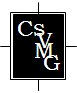 A
Csokonai Vitéz Mihály 12 Évfolyamos Gimnázium 
Pedagógiai programja és helyi tantervea 2011. évi CXC. törvény a nemzeti köznevelésről,
valamint a 20/2012.(VIII.31.) EMMI rendelet alapján módosított változatBudapest, 2013. márciusTartalomAz iskola jogállása	4Bevezető	5Helyzetelemzés	51. Az iskolában folyó nevelő-oktató munka pedagógiai alapelvei, értékei, céljai, feladatai, eszközei, eljárásai	72. Egészségfejlesztés	113. Személyiség és közösségfejlesztés. Az iskola szereplőinek együttműködése	134. A pedagógusok helyi intézményi feladatai. Az osztályfőnöki munka tartalma. Az osztályfőnök feladatai	165. A kiemelt figyelmet igénylő tanulókkal kapcsolatos pedagógiai tevékenység helyi rendje	216. A tanulóknak az intézményi döntési folyamatban való részvételi jogai gyakorlásának rendje	277. A szülő, a tanuló, a pedagógus és az intézmény partnerei kapcsolattartásának formái	288. A továbbhaladás, azaz a magasabb évfolyamba lépés feltételei. A tanulmányok alatti vizsgák szabályai. A szóbeli felvételi vizsga követelményei	309. A felvétel és az átvétel helyi szabályai.	3510. Az iskolai írásbeli, szóbeli, gyakorlati beszámoltatások, az ismeretek számonkérésének rendje, az otthoni, napközis, tanulószobai felkészüléshez előírt írásbeli és szóbeli feladatok meghatározásának elvei és korlátai	3811. Az elsősegély-nyújtási alapismeretek elsajátításával kapcsolatos iskolai terv	4012. A választott kerettanterv	4013. Az alábbi táblázatok a választott kerettanterv által meghatározott minimális óraszám feletti kötelező tanórai foglalkozások, és a szabadon választható tanórai foglalkozások megnevezését és óraszámát tartalmazzák.	4114. A Nemzeti alaptantervben meghatározott pedagógiai feladatok helyi megvalósításának részletes szabályai	4915. A mindennapos testnevelés, testmozgás megvalósításának módja	5716. A választható tantárgyak, foglalkozások, továbbá ezek esetében a pedagógusválasztás szabályai	5717. A választható érettségi vizsgatárgyak megnevezése, amelyekből a középiskola tanulóinak közép- vagy emelt szintű érettségi vizsgára való felkészítését az iskola kötelezően vállalja.	5918. A helyi tantervi követelmények teljesítése mellett választható érettségi vizsgatárgyak, amelyekből a tanulóink érettségi vizsgát tehetnek	5919. Az egyes érettségi vizsgatárgyakból a középszintű érettségi vizsga témakörei	6020. A tanulók tanulmányi munkájának írásban, szóban vagy gyakorlatban történő ellenőrzési és értékelési módja, diagnosztikus, szummatív, fejlesztő formái, valamint a magatartás és szorgalom minősítésének elvei	6021. A csoportbontások és az egyéb foglalkozások szervezésének elvei	6722. A tanulók fizikai állapotának méréséhez szükséges módszerek	6723. Az egészségnevelési és környezeti nevelési elveink	6824. A tanulók esélyegyenlőségét szolgáló intézkedések	6825. A nevelőtestület által szükségesnek tartott további elveink	6926. Kapcsolatok	7127. Záró dokumentumok, mellékletek	73A Csokonai Vitéz Mihály 12 Évfolyamos Gimnázium nevelési programjaAz iskola jogállásaBevezetőA Csokonai Vitéz Mihály 12 Évfolyamos Gimnázium a fenntartó által jóváhagyott jogutódja a Bőrfestő Utcai Általános Iskolának. Székhelye változatlan.Névadónk a felvilágosodás kori magyar irodalom legjelentősebb alakja. Számunkra megtestesíti a korszerű műveltségű, a klasszikus és európai nyelveket beszélő, széles látókörű, saját korában enciklopédikus tudású humanistát, az életet szerető, annak élvezeteit nem megvető esendő embert és a „vagabund” örök diákot.Neve a humán irányultságnak, a világ megismerésének és értő befogadásának, az örök emberi útkeresésnek, a felfedező tanulásnak a foglalata.A felvilágosodás eszmerendszerét az eredetileg Horatiusnak tulajdonított, de a korban általánosan Kant nevéhez társított latin mondásban látjuk megtestesülni:Sapere aude! - Merj gondolkodni!Ezt a mondatot választottuk jelmondatul.HelyzetelemzésA főváros legfiatalabb lakótelepén élő családok túlnyomó többsége becsületesen dolgozik alapvető szükségletei kielégítéséért a város belső kerületeiben vállalva munkát. Néhányukat azonban érinti az Újpest-Káposztásmegyeren is tapasztalható munkanélküliség.Nem jellemző a többgenerációs családmodell. Egy családban átlag 1-3 gyermeket nevelnek.A szülők iskolai végzettsége az országos átlaghoz hasonló.Új jelenség, hogy egyre több család költözik vidékre, kertes házba a lakótelepi létformát odahagyva. Az eltávozók helyére a környező településekről és kerületekből bejáró tanulók érkeznek.A szülők nagy része rendszeresen érdeklődik gyermeke iskolai előmenetele iránt és tartja a kapcsolatot az intézménnyel. Az iskolának nem egyszer kell feladatot vállalnia a gyerekeket is érintő családi konfliktusok megoldásából is. Az iskolához erősen kötődő szülőkben együttműködési készség, jobbítási szándék és sok-sok segítségnyújtási hajlandóság él. A szülők döntő többsége elégedett az iskolában folyó nevelő-oktató tevékenységünkkel és jó kapcsolatot tart fenn gyermeke tanítóival, tanáraival. Iskolánk presztízse a szülők szemében az utóbbi években jelentősen megnövekedett a középiskolai képzés megindítása miatt is.Az iskola a pedagógiai munka személyi feltételeit illetően optimális helyzetben van. A szakos ellátottság 100 %-os. További segítő szakemberek; fejlesztő pedagógus, iskolapszichológus, gyermekvédelmi felelős, utazó gyógypedagógusok, főállású könyvtáros biztosítja a feladatok szakszerű ellátását. A vezetés munkáját 3 igazgatóhelyettes, iskolatitkár, pedagógiai asszisztens segíti. A középiskolai képzés megindulásával szükségszerű átrendeződés következett be pedagógusok végzettség szerinti megoszlásában; az egyetemet végzettek aránya a nevelőtestületben folyamatosan növekszik.A tárgyi felszereltséget illetően folyamatosan fejlesztésre szorulnak az elhasznált bútorok és berendezési tárgyak, az elavult audiovizuális eszközök, a biológia-földrajz szakterem.A gimnázium indulásával (2003/2004.) több éven át tartó felújítás és eszközbővítés vette kezdetét. Ezalatt megvalósult az épület öltözőszekrényeinek teljes cseréje, az új tanári szoba, a díszterem és az iskolapszichológusi munkaszoba kialakítása, több terem teljes bútorzatcseréje.Ezzel egy időben plusz költségvetési források segítségével megtörtént a középiskolai képzéshez szükséges szemléltető eszközök, könyvállomány, módszertani eszköztár beszerzése is. Ehhez pályázati forrásokat is igénybe vettünk. 1. Az iskolában folyó nevelő-oktató munka pedagógiai alapelvei, értékei, céljai, feladatai, eszközei, eljárásai1.1. Pedagógiai hitvallásunk - küldetésünkÖndefinícióA Csokonai Vitéz Mihály 12 Évfolyamos Gimnázium komplex személyiség-, készség- és képességfejlesztő, tevékenységközpontú intézmény. Nevelőmunkáját az adaptivitás szellemében a tanulói különbségek figyelembevételével az emberek legalapvetőbb pszichológiai szükségleteire építve végzi.A 12 éven átívelő nevelési-képzési ciklusban egységes pedagógiai elveket vallunk és érvényesítünk. Iskolánkba azokat a jelentkezőket várjuk, akiknek a szülei azonosulni tudnak pedagógiai elveinkkel, céljainkkal; elfogadják Pedagógiai Programunkat, Házirendünket. A középiskolába a mindenkori felvételi eljárást sikeresen teljesítő tanulókat vesszük fel.Diákjaink családi hátterüket tekintve heterogén összetételű gyermekcsoportot alkotnak. Mindennapjaikat a lakótelepi létforma határozza meg.Szociokulturális adottságainkat és a nevelőtestület pedagógiai hitvallását figyelembe véve az alábbi alapelveket kívánjuk érvényesíteni munkánk során:Az iskolában folyó nevelő-oktató munka pedagógiai alapelveitA személyesség elve: törekszünk arra, hogy minden tanulónak a neki szükséges pedagógiai törődést, nevelést, oktatást, fejlesztést nyújtsuk.Méltányosság elve: számunkra ez az elv a nem kirekesztő, elfogadó és befogadó iskolatípust jelenti, amelyben a tanulók a saját fejlődési lehetőségeiket optimálisan használják ki.A hozzáférés elvében a demokrácia alapértékei valósulnak meg: véleménynyilvánítási jog, képviseleti jog, érdekérvényesítés, egyenlőség, munkamegosztás.Az értékteremtés és értékközvetítés elve szellemiségében az egyén és közösség értéktudatosságát formáljuk, törekedve a „saját” értékrendszer kialakítására, a „mi” és az „én” összehangolására.Partnerközpontúság elve: figyelembe vesszük partnereink igényeit és elvárásait.Esélyegyenlőség elve: biztosítjuk, hogy a személyes és társadalmi körülmények (pl. nem, társadalmi-gazdasági helyzet, vallási hovatartozás, etnikai származás) iskolánkban ne jelentsenek akadályt a nevelési- oktatási lehetőségek kihasználásában.Minőségelvű folyamatszabályozásIntézményünk saját minőségfogalma birtokában az erősségekre koncentrálva fejleszti belső folyamatait, figyelembe véve a partnerek igényeit, elégedettségük alakulását.Küldetésünknek, pedagógiai feladatunknak tekintjük, hogy iskolánkból 12 év után vagy aközben kikerülő gyerekek:Tudják, ismerjék, személyiségükben megéljék:saját képességeik határait és lehetőségeiketa tantervi követelményeknek megfelelő ismeretanyagotaz ismeretanyag önálló elsajátításának hatékony módszereitaz emberek egymásközti kommunikációjának, együttélésének szabályait, normáitezekben saját az egészséges emberi élet és környezet megóvásának lehetőségeit, felelősségüketaz egyetemes emberi kultúra legkiemelkedőbb eredményeitLegyenek képesekaz ismereteket önállóan megszerezniéletvezetésükben valódi értékek alapján választani, élnierkölcsi életükben egyéni és a közösség érdekeinek megfelelniérthető, szabatos, kulturált szóbeli és írásbeli kommunikációraaz élet különféle helyzeteiben feltalálni magukatszeretetet, törődést nyújtani egymásnaksaját igazukért, érdekeikért kiállnierőfeszítéseket tenni a személyes és közös sikerek eléréséértelviselni a kudarcokat, felkészülni a sikerek józan fogadásáranyitottan és megértően fordulni a világ, a különböző emberek, kultúrák, szokások feléa problémák lényegét, okait, összefüggéseit feltárni, megoldási lehetőségeket felvázolnivéleményt, ítéletet alkotni, kulturáltan vitázni, dönteniéletmódjukra vonatkozóan helyes döntéseket hozni, egészséges életvitelt kialakítaniönismeretre alapozva életpályát választania természeti és az épített környezet értékeit megőrizni és gyarapítaniAzért dolgozunk, hogy diákjaink szilárd alapkészségek, képességek, megbízható, korszerű tudás birtokában, művelt és erkölcsös emberekként sikeres érettségi vizsgát tegyenek.A pedagógus szerepe ebben a folyamatban kiemelkedő fontosságú. A kompetencia alapú, értékközvetítő nevelés-oktatás akkor lesz hatékony és eredményes, ha a pedagógusegyértelműen irányító szerepét felváltja a szakértői, segítői szerepértelmezésa gyerekeket önálló tevékenységre szoktatjaa kooperatív munkaformákat részesíti előnybena tanulási folyamatot segítő értékelést alkalmazzaa tanulási folyamatot feldúsítja motivációs eszköztárávalfelhasználja a diákok tapasztalatait és előzetes tudásáteredményességre törekszikszakmai teljesítményével az iskola fejlődését szolgálja1.2. A nevelési- és oktatási folyamat célrendszere; a személyiség- és közösségfejlesztés feladataiA nevelés-oktatás folyamata meghatározott közegben zajlik. Az iskolánkat körülvevő társadalmi környezet által közvetített sajátos értékek befolyásolják a pedagógiai tartalmakat. A pedagógiai folyamat résztvevői az iskolahasználók; a szülői ház, a tanulók, az iskola nevelőtestülete és a technikai dolgozók.E tényezők egymással szoros összefüggésben állnak, viszonyukat a kölcsönösség jellemzi. A pedagógiai folyamat szakértő vezetője a nevelőtestület.Nevelőtestületünk értelmezésében a nevelés-oktatás folyamata nem más, mint a gyermekek tudatos szocializációja, a gyermeki személyiség kibontakoztatása, vállalt értékeink átadása.1.3. Általános pedagógiai célok a 12 évfolyamos iskolábanAz élethosszig való tanulás, mint motivációs és életvezetési minta közvetítése, a hozzá való képességek és készségek kialakítása.Megbízható általános műveltség megalapozása és kiépítése, a magyar és egyetemes kultúra, tudás eredményeinek megismerése és értő befogadása.Múlt – és jelenismeret nyújtása, az emberiség által felhalmozott tudás és a jelen valóságának megismertetése, összekapcsolása kiegészítve alapvető szociológiai, gazdasági, helytörténeti ismeretekkel.Kulcskompetenciák megalapozása és kifejlesztése a Nemzeti alaptanterv szerint az alábbi területeken:Anyanyelvi kommunikációIdegen nyelvi kommunikációMatematikai kompetenciaTermészettudományos és technikai kompetenciaDigitális kompetenciaHatékony önálló tanulásSzociális és állampolgári kompetenciaKezdeményezőképesség és vállalkozói kompetenciaEsztétikai-művészeti tudatosság és kifejezőkészségA kilenc kompetenciaterület kiművelésébenaz önálló információszerzés és felkészülésa problémamegoldó gondolkodása kommunikációs képességaz együttműködési képességa konfliktuskezelés, kudarctűrő képességa testi-lelki állóképesség fejlesztésekap jelentős hangsúlyt.Általános erkölcsi felkészítés és értékorientáció kialakítása a tanítási órákon és a szabadidőben a családok bevonásával történik.Felkészítés az alkotó, termelő, a haza és lakóhely érdekeit is figyelembe vevő gazdag emberi életre a 12 évfolyamos nevelés, képzés összes lehetőségét felhasználva.1.4. Specifikus célokAz általános iskolai szakaszban (1-8. évfolyam) az alapképességek megszilárdítása, a tanulás iránti pozitív beállítódás kialakítása, az általános műveltség megalapozása a cél. A középiskolai szakaszban (9-12. évfolyam) célunk tanulóink felkészítése egyéni adottságaiknak megfelelően a felsőoktatásban való továbbtanulásra, a szakképzésben való részvételre vagy a munkába állásra.2. EgészségfejlesztésIskolánk célja, hogy a diákok teljes szellemi, lelki és testi fejlődését elősegítse. Ennek alapja az egészség.2.1. Az egészség megőrzésével, az egészségfejlesztéssel kapcsolatos feladatainkEgészséges magatartásmódok, életmód kialakításaA személyes higiénés ismeretek fejlesztéseAz ember és környezete kölcsönhatásának ismereteEgészséges táplálkozásra nevelésRendszeres testmozgásA partnerkapcsolatok nem- és kor specifikus fejlesztése, családi életre nevelésAz egészségkárosító magatartásmódok megelőzése Prevenciós nevelés: az alkohollal, a drogokkal és a dohányzással szembeni elutasító magatartás kialakítása2.2.Az egészségnevelés, egészségfejlesztés színterei:Tanórai foglakozásokMinden tantárgynak van kapcsolódási pontja az egészségfejlesztéshez, amelyre a tanmenetek elkészítésekor külön figyelmet fordítunk.Témakörök:A táplálkozásMozgásSzemélyes higiénéVeszélyes anyagokSzexualitásCsaládi élet és partnerkapcsolatokKörnyezetTanórán kívüli foglakozásokDélutáni szabadidős foglalkozásokSportprogramok, filmvetítés, versenyek, vetélkedők, egyéb játékos programok, stressz kezelő, problémamegoldó, személyiségfejlesztő foglalkozások, esetleg szakember vezetésévelSzülői értekezletekIsmeretátadás, tanácsadás, prevencióval kapcsolatos előadások pszichológus, mentálhigiénikus szakember bevonásávalKirándulások, sportprogramokMinden évben részt veszünk a Káposztásmegyeri Futó és kerékpáros Fesztiválon, az Önkormányzat által szervezett Sport partikon, Egészségnapokon, a Kihívás napi rendezvényekenMinden évben két alkalommal Iskolai Egészségnapot szervezünkTanulmányi kirándulásokTámogatjuk a Csatangoló természetjáró szakkör működését3. Személyiség és közösségfejlesztés. Az iskola szereplőinek együttműködése3.1. Személyiségfejlesztés a 12 évfolyamos iskolábanAlapelveinknek és céljainknak megfelelően az iskolánkba járó gyermekeket a felnőtt kor küszöbéig vezetjük. Az iskolai életet úgy tervezzük, szervezzük, hogy számos lehetőséget adhassunk a valós élethelyzetek átélésére, megélésére, vagyis hitünk szerint az iskola maga az élet.A 12 éven át tartó egységes pedagógiai elvek és gyakorlat a legoptimálisabb időpontban, a gyerek nevelhetőségének leggazdagabb tartományában hatnak. A személyiség kibontakoztatását tartalmi és formai eszközökkel segítik, biztonságos, megszokott környezetet teremtve a tanulók számára. Az egy iskolában, egy fedél alatt, többségében változatlan tanári kar által végzett pedagógiai munka megkíméli a tanulókat és a szülőket az iskolaváltás miatti szorongásoktól.A személyiségfejlesztés kiemelt feladatai A közösségi tevékenységben való részvétel képességeinek kibontakoztatásaFelkészítés különböző társas kapcsolatokraSzociális és esztétikai fogékonyság formálása Konfliktuskezelés és megoldás képességének fejlesztéseAz önismeret fejlesztése, az önnevelés megfelelő irányításaA kapcsolat kompetencia, autonómiai alapszükségletének figyelembe vételeA tanulás motívumainak feltárása és fejlesztésePályaorientáció, felkészítés a továbbtanulásra vagy munkába állásraÉletterv, karrierterv készíttetéseAz idővel való gazdálkodás megtanításaAz egyéni érdeklődés, képességek kibontakoztatásaNorma-és szabálytudat, személyes erkölcsiség formálása Értékvezérelt magatartás kialakításaA médiák helyes használata, a média nyelvének értő és kritikus befogadása Az emberi kommunikáció természetének megismerése, saját kommunikációs stratégiák kialakításaA család fontos szerepének tudatosításaA helyes higiéniai szokások, illemszabályok elsajátíttatásaAz életkornak megfelelő szexuális felvilágosításAz egészséges életmód, az egészségvédelem technikáinak elsajátítása3.2. Közösségfejlesztés a 12 évfolyamos iskolábanAz iskolánkba belépő első osztályos gyerekeket osztályokba soroljuk. Az alapozó szakaszban az osztályfőnök a többi tanítóval közösen, összehangolt munkával együtt alakítja a közösséget.A felsőbb évfolyamokon az osztályfőnök a tanulócsoport vezetője. Az osztályban tanító többi szaktanárral és az osztályfőnök helyettessel együtt formálják tovább a közösséget.Felsőbb évfolyamba lépéskor, vagy osztályfőnök váltás esetén a gyerekeket „kézből kézbe” adjuk. A közösségfejlesztés kiemelt feladataiA közösségek életének és programjainak szervezése, segítő irányítása.A közösség rítusainak megteremtése; norma, szokás- és hagyományteremtés.A tanulók társas kapcsolatainak gazdagítása az újszerű tanulásszervezési eljárásokkal: kooperatív technikák, projektoktatás, témahét alkalmazásával a hazához, a néphez, a lakóhelyhez, az iskolához, a családhoz való kötődés formálása.Az iskolai és nemzeti ünnepek méltó megtartása3.3. Együttműködés3.3.1. Tanulói részvételTanulóink a Gyermeki Jogok Egyezménye (ENSZ), a Nemzeti köznevelésről szóló törvény, az SZMSZ és a Házirend által biztosított jogaikkal élve van lehetőségük, hogy az iskola életét alakítsák.Ennek a szervezeti kerete iskolánkban a DÖK, amely egyben a jogállamban használatos állampolgári technikák gyakorlásának is színtere. A DÖK működését a DÖK SZMSZ szabályozza.3.3.2. Szülői részvételIskolánk életének aktív részesei a szülők. Vállalt pedagógiai feladatainknak a szülőkkel egyetértésben, a támogatásukkal kívánunk eleget tenni. A közös munkához a következő szervezeti keretek állnak rendelkezésünkre:osztály szinten a szülői munkaközösségek (osztály SZMK)iskolai szinten az iskolai SZMK.A szülői munkaközösség a működéséről saját – SZMSZ-ben foglaltak figyelembe vételével –maga dönt.Az iskolai SZMK tagokat delegál a Mesterségek Iskolája Alapítvány kuratóriumába az Alapító Okirat szerint. 3.3.3. A szülők, a diákok és a pedagógusok együttműködésének formáiA szülői jogok gyakorlásának módozataiA szülőknek jogszabályban meghatározott jogaik és kötelezettségeik vannak. Az iskolai szülői munkaközösség figyelemmel kíséri a gyermeki, tanulói jogok érvényesülését, a pedagógiai munka eredményességét, a gyermekek, tanulók csoportját érintő bármely kérdésben tájékoztatást kérhet a nevelési-oktatási intézmény vezetőjétől, az e körbe tartozó ügyek tárgyalásakor képviselője tanácskozási joggal részt vehet a nevelőtestület értekezletein.Az iskola pedagógiai programja nyilvános, minden érdeklődő számára hozzáférhető az iskola fenntartójánál, az iskola irattárában, a könyvtárban, az igazgatónál és az iskola honlapján.Az iskola nyitott bármilyen szülői kezdeményezésre, amely működését, pedagógiai programjának megvalósítását segíti.Az iskolai dokumentumok: – Pedagógiai program, Házirend, Szervezeti és Működési Szabályzat, Munkaterv – a CSVMG honapjáról letölthetők.A szülő gyermeke fejlődéséről, magaviseletéről, tanulmányi előmeneteléről közvetve az Ellenőrző könyvből, Tájékoztató füzetből, illetve az elektronikus napló útján, valamint személyesen a fogadó órákon és szülői értekezleteken tájékozódhat.A szülő az iskolát érintő javaslatait, észrevételeit a szülői fórumon – SZMK értekezleten –mondhatja el és itt is kap választ azokra. Írásban feltett kérdéseire legkésőbb 30 napon belül kap írásos választ.Szükség esetén az intézményvezetőtől illetve az iskola pedagógusaitól – előzetes egyeztetés szerint – személyes megbeszélés kérhető.Iskolánk rendszeresen, évente két alkalommal nyílt tanítási napokat szervez, amikor a szülők részt vehetnek a tanítási órákon, foglalkozásokon, így közvetlenül is betekintést nyerhetnek az iskolai nevelő-oktató munkába.A szülők a tankönyvek és taneszközök kiválasztásakor élhetnek a jogszabályokban biztosított jogaikkal.A partnerek együttműködésének javítását mindhárom fél kezdeményezheti.4. A pedagógusok helyi intézményi feladatai. Az osztályfőnöki munka tartalma. Az osztályfőnök feladatai4.1. A pedagógus feladatai4.1.1. A pedagógus alapvető feladatai A rábízott tanulók nevelése, oktatása, iskolában a kerettantervben előírt törzsanyag átadása, elsajátításának ellenőrzése, sajátos nevelési igényű vagy BTM tanuló esetén az egyéni fejlesztési tervben foglaltak figyelembevételével. Ezzel összefüggésben feladata különösen, hogynevelő és oktató munkája során gondoskodjék a gyermek személyiségének fejlődéséről, tehetségének kibontakoztatásáról, ennek érdekében tegyen meg minden tőle elvárhatót, figyelembe véve a gyermek egyéni képességeit, adottságait, fejlődésének ütemét, szociokulturális helyzetéta különleges bánásmódot igénylő gyermekekkel egyénileg foglalkozzon, szükség szerint együttműködjön gyógypedagógussal vagy a nevelést, oktatást segítő más szakemberekkel, a bármilyen oknál fogva hátrányos helyzetű gyermek, tanuló felzárkózását elősegítsesegítse a tehetségek felismerését, kiteljesedését, nyilvántartsa a tehetséges tanulókatelőmozdítsa a gyermek, tanuló erkölcsi fejlődését, a közösségi együttműködés magatartási szabályainak elsajátítását, és törekedjen azok betartatásáraegymás szeretetére és tiszteletére, a családi élet értékeinek megismerésére és megbecsülésére, együttműködésre, környezettudatosságra, egészséges életmódra, hazaszeretetre nevelje a gyermekeket, tanulókata szülőt (törvényes képviselőt) rendszeresen tájékoztassa a tanuló iskolai teljesítményéről, magatartásáról, az ezzel kapcsolatban észlelt problémákról, az iskola döntéseiről, a gyermek tanulmányait érintő lehetőségekrőla gyermek testi-lelki egészségének fejlesztése és megóvása érdekében tegyen meg minden lehetséges erőfeszítést: felvilágosítással, a munka- és balesetvédelmi előírások betartásával és betartatásával, a veszélyhelyzetek feltárásával és elhárításával, a szülő – és szükség esetén más szakemberek – bevonásávala gyermekek, a tanulók és a szülők, valamint a munkatársak emberi méltóságát és jogait maradéktalanul tiszteletben tartsa, javaslataikra, kérdéseikre érdemi választ adjonaz ismereteket tárgyilagosan, sokoldalúan és változatos módszerekkel közvetítse, oktatómunkáját éves és tanórai szinten, tanulócsoporthoz igazítva, szakszerűen megtervezve végezze, irányítsa a tanulók tevékenységéta kerettantervben és a pedagógiai programban meghatározottak szerint érdemjegyekkel vagy szövegesen, sokoldalúan, a követelményekhez igazodóan értékelje a tanulók munkájátrészt vegyen a számára előírt pedagógus-továbbképzéseken, folyamatosan képezze magáttanítványai pályaorientációját, aktív szakmai életútra történő felkészítését folyamatosan irányítsaa pedagógiai programban és az SZMSZ-ben előírt valamennyi pedagógiai és adminisztratív feladatait maradéktalanul teljesítsepontosan és aktívan részt vegyen a nevelőtestület értekezletein, a fogadóórákon, az iskolai ünnepségeken és az éves munkaterv szerinti rendezvényekenhatáridőre megszerezze a kötelező minősítéseketmegőrizze a hivatali titkothivatásához méltó magatartást tanúsítsona gyermek, tanuló érdekében együttműködjön munkatársaival és más intézményekkel4.1.2. Általános munkarendAz iskolát reggel 700 órától 1700 óráig (esetenként tovább is), – az adott területen és napszakban felelős nevelők segítő jelenlétében – vehetik igénybe tanulóink.Az oktatási és nevelési feladatok napi és heti ritmusa (órarend) a lehetőségekhez mérten alkalmazkodik a korosztályok terhelhetőségéhez.Az egész napos nevelés nemcsak az oktatási célok megvalósulását szolgálja, hanem a tervszerű és tudatos szocializációs folyamatot is.A működést szabályozó keretek elsősorban nevelési céllal és csak ésszerű mértékben korlátozzák a gyermeki szabadságot.A továbbiakban a munkarendet a házirend szabályozza.4.1.3. A tanulói tevékenység felügyeleteAz iskolában gyermek felügyelet nélkül nem maradhat. Minden pillanatban tartozik valakihez, aki felel érte. A nevelői jelenlét azonban nemcsak felügyelet; több annál, biztonságot adó, növelő közeg. A felügyeletek rendjét a SZMSZ és a Házirend szabályozza.A szaktanár látja el a felügyeletet: a tanórákon, csoportfoglalkozásokonegyéni órákon és foglalkozásokontömegsporton, sportkörökönÜgyeletes tanárok biztosítják a nevelői jelenlétet az iskolai élet egyéb színterein:a reggeli és a délutáni ügyeletenebédlőbe menet és az étkezés közbenaz udvaron és a folyosókon a szünetekbena tanulószobántanulási idő előtt és után az udvaron4.2. Az osztályfőnöki munka tartalma. Az osztályfőnök feladatai4.2.1. A tanulmányi munka figyelemmel kíséréseBeszámolót készít az iskolavezetés értekezleteire a megadott szempontok alapjánTájékoztatja a szülőket gyermeke tanulmányi előmeneteléről4.2.2. A diákönkormányzat segítéseMinden év elején tevékenyen segíti az osztály diákönkormányzati képviselőinek megválasztását, ismerteti a DÖK működési szabályzatát Az osztály előtt minden iskolai DÖK gyűlés után beszámoltatja a diákönkormányzati képviselőket Részt vesz a DÖK rendezvényein 4.2.3. FelmérésekAz iskolavezetés által jóváhagyott felmérések osztályszintű lebonyolítását, összesítését elvégzi, elvégezteti 4.2.4. Az osztály magatartásának, szorgalmának, az osztály közösségi életének figyelemmel kíséréseAz osztállyal és az osztályban tanító tanárokkal történő megbeszélés után félévkor és év végén értékeli a tanulók magatartását és szorgalmát Év elején az első osztályfőnöki órán megismerteti a tanulókkal a házirendet, felhívja a figyelmet az esetleges változásokra. Folyamatosan ügyel a házirendben foglaltak betartatására, különösen a késésekre és a hiányzásokra. Igazolatlan hiányzás esetén a jogszabályokban előírt módon hivatalos levélben értesíti a tanuló szüleit és felhívja figyelmüket a további hiányzások következményeire. Folyamatosan figyeli az osztályterem berendezésének állagát, azonnal jelzi az iskolavezetésnek a hiányosságokat, rongálásokat, illetve intézkedik azok megjavításáról, megjívíttatásáról. 4.2.5. Adminisztrációs, dokumentációs tevékenységOsztálynapló/elektronikus napló kitöltése, vezetésének ellenőrzése; az osztályozó naplóból/elektronikus naplóból még hiányzó érdemjegyekre felhívja a szaktanár és az igazgatóhelyettes figyelmét A hiányzások havonkénti, félév végi, illetve év végi összesítése Félévi értesítők, év végi bizonyítványok kitöltése, kiadása A javítóvizsgákkal, az osztályozó vizsgákkal kapcsolatos adminisztráció elvégzéseA törzslapok kitöltése és vezetése Érettségivel, felvételivel és a közösségi szolgálattal kapcsolatos feladatok és az adminisztráció elvégzése 4.2.6. Az osztályfőnöki órák tervezése, megtartásaAz osztályfőnöki tanterv alapján összeállítja és elkészíti az osztályfőnöki órák tervezett tematikáját, a tanmenetetAz első osztályfőnöki órán ismerteti a tanulókkal az intézmény éves munkatervét, majd a továbbiakban rendszeresen tájékoztatja az osztályt az iskolavezetés, illetve a nevelőtestület tanulókat érintő határozatairól Az első osztályfőnöki órán balesetvédelmi, tűzvédelmi oktatásban részesíti az osztálytAz osztály DÖK képviselője révén, az osztályfőnöki órákon tájékoztatja az osztályt a diákönkormányzati határozatokról, tevékenységekről Elvégzi a szükséges adminisztrációs tevékenységet4.2.7. Az iskola hagyományrendszeréhez, munkatervéhez kapcsolódó feladatokMinden év elején az első osztályfőnöki órán ismerteti az iskola hagyományrendszerét, éves munkatervét A hagyományos rendezvényeken (tanévnyitó, gólyabuli, szalagavató, osztálykarácsony, ünnepségek, ballagás, tanévzáró stb.) felügyeli saját osztályát Megtervezi és megszervezi, valamint felelősséggel vezeti az osztálykirándulásokat4.2.8. Szülőkkel való kapcsolattartásRendszeresen tájékoztatja a szülőket gyermekük fejlődéséről, tanulmányi eredményeiről és az esetenként felmerülő problémákrólEgy évben legalább két szülői értekezletet tart Szükség esetén családlátogatást végez 4.2.9. Kapcsolatot tart a védőnővel, az iskolaorvossal, illetve a gyermek és ifjúságvédelmi felelőssel.5. A kiemelt figyelmet igénylő tanulókkal kapcsolatos pedagógiai tevékenység helyi rendje5.1. A sajátos nevelési igényű (SNI), valamint beilleszkedési, tanulási, magatartási (BTM) problémával küzdő tanulók integrált oktatása iskolánkbanValamennyi, iskolánkba jelentkező SNI és BTM tanulót, egyéni elbírálás után, minden évfolyamon integráltan neveljük, differenciáltan oktatjuk. A gyerekek optimális fejlődése érdekében különös gondot fordítunk az egyéni bánásmód elvének érvényesítésére. Célunk a fogyatékosságból eredő hátrányok megelőzése, csökkentése, kompenzálása, a képességek kibontakoztatása, társadalmi beilleszkedésük sérülés-specifikus szempontú támogatása.Biztosítjuk számukra, hogy:a fejlesztés segítse számukra az önállóságot, a társadalmi beilleszkedésta tanulót a nevelés, oktatás, fejlesztés ne terhelje túla SNI és BTM nehézséggel küzdő gyerek sikeresen megfeleljen iskolánkban a tantervi követelményeknekAmennyiben SNI – BTM problémára a beiratkozásnál nem derül fény, úgy az osztálytanító, osztályfőnök, szaktanár feladata, hogy a probléma észlelésekor a megfelelő intézkedést megtegye: konzultáljon nevelőtársaival az adott eset kapcsán beszélje meg az észlelt problémát tapintatosan a szülővela fejlesztő team segítségével kérje a tanuló nevelési tanácsadói vizsgálatátkísérje figyelemmel a gyermek sorsátfolyamatosan konzultáljon a szülőveltájékoztatassa az iskolavezetést a vizsgálatokról, kérjen intézkedést, ha szükséges munkáját szakmai hozzáértéssel, empatikusan, segítőkész módon, tapintatosan végezzeFejlesztés, felzárkóztatásMinden rászoruló tanulónak joga van ahhoz, hogy fejlesztő ellátásban részesüljön. Egyéni és csoportos fejlesztésben részesülnek a SNI és BTM nehézséggel küzdő tanulóink. A tanórákról és/vagy egyes szakaszairól kiemelve képzett logopédus, gyógypedagógus, pszichológus, fejlesztő pedagógus és intézményközi kapcsolat révén mozgás terapeuta segíti felzárkózásukat. Az integrált képzésben résztvevők az általános iskola tanítási rendjéhez alkalmazkodnak, egyéni gyógypedagógiai fejlesztésük órarendjükhöz és napirendjükhöz igazodik. Célunk a tanulók beillesztése, a többi tanulóval való együtt haladása, melynek eredményes megvalósítását az alábbi tényezőkkel biztosítja iskolánk:Pedagógusaink, a szülők közösségének felkészítése az integrált tanulók fogadására.Az együttnevelés megvalósításában, a különböző pedagógiai színtereken sérülés specifikus módszertani eljárásokat alkalmazunk. Alkalmazkodunk a SNI - BMT típusához, az elmaradások súlyosságához, az egyéni fejlődési sajátosságokhoz.Az inkluzív – befogadó – tanulói, szülői, pedagógusi attitűd támogatja a gyerekek beilleszkedését.Pedagógusaink törekednek a magas szintű pedagógiai, pszichológiai képességek (elfogadás, tolerancia, empátia, hitelesség) és az együttneveléshez szükséges kompetenciák elérésére. Egyéni haladási ütemet biztosítanak, differenciált nevelési - oktatás módszereket, technikákat alkalmaznak.Feladataink:Az integráltan tanuló SNI - BTM gyermekek számára speciális pedagógiai segítségnyújtás, az együttműködés formáinak kialakítása, rögzítése, illesztése az aktuális órarendbe.A sérült tanulók megfigyelése, fejlesztésük, lehetőségeik, korlátaik értelmezése (team-munkában a gyógypedagógussal, a fejlesztőpedagógussal, a szakértői és nevelési tanácsadói vélemény alapján).A fejlesztés tervezése tanórai keretek között, egyéni és csoportos fejlesztő tevékenység speciális pedagógiai segítségnyújtással.A gyógypedagógiai nevelés számára biztosított szakanyagok, tankönyvek, taneszközök beszerzése, felhasználásuk, beemelésük ütemezése a gyógypedagógus, fejlesztő pedagógus irányításával.A tanuló fejlődésének, elért eredményeinek mérése, meghatározása, rögzítése. Tanácsadás a szülőnek, segítségnyújtás a családi neveléshez.Az integrált tanulók nevelésével kapcsolatos szakmai tapasztalatcserén, szakmai felkészítésén, folyamatos továbbképzésen való részvétel, valamint a szakmai anyagok igénybevétele. Az SNI - BTM tanulók értékelése, minősítéseSzemélyre szabott pedagógiai eljárásokat, eszközöket, módszereket alkalmazunk. A tananyag feldolgozásánál figyelembe vesszük a tantárgyi tartalmak egyes SNI – BMT tanulók csoportjaira jellemző módosulásait.(NAT, Irányelvek)Egyéni haladási ütemet biztosítunk. Együttműködünk a szakszolgálat szakembereivel. A SNI - BTM küzdő gyermekek értékelését a Szakértői Bizottság és a Nevelési Tanácsadó szakvéleményében leírtak alapján végezzük.A korai iskolai kudarcok csökkentéséhez hozzájárulhat a biztató, ösztönző, segítségnyújtó értékelés. Az értékelés és minősítés alóli felmentés, a vizsgák esetén adható kedvezmények is a gyermek minél sikeresebb beilleszkedését szolgálják. Az integráltan oktatott tanulók a szokásos értékelési rend szerint kapnak minősítést a számukra biztosított könnyítések figyelembevételével. Egyre több az olyan gyermek, akinek szociális beilleszkedése, társaihoz, illetve az iskolához való alkalmazkodása nehézségekbe ütközik. E viselkedészavarok hátterében többnyire a kommunikáció, a konfliktuskezelés, a problémamegoldó képesség és az önismeret, önértékelés hiányosságai állnak. Az iskolapszichológus – többek közt – e képességeket fejleszti egyéni vagy kiscsoportos formában, beszélgetéssel, személyiségfejlesztő foglalkozással az osztályfőnöki órákon, valamint tanórákon kívül. Tevékenységének célja: az antiszociális, magatartászavaros esetleg neurotikus fejlődésirány és az ezekből adódó deviáns viselkedésformák /bűnözés, alkohol- és kábítószer függőség, öngyilkosság, stb./ megelőzése. Iskolánkban az arra rászorulók az alábbi segítő ellátásokban részesülhetnek:diszlexia, diszgráfia, diszkalkulia megelőzése, tünetek csökkentésetanulási zavarok egyéni kezeléselogopédiai foglalkozásokfejlesztő foglalkozásokpszichológiai szűrővizsgálatokgyermekvédelmi gondoskodássegítségnyújtás nevelési kérdésekben5.2. A tehetség és képesség kibontakoztatását segítő tevékenységekNézetünk szerint minden gyermek, mint egyedi és megismételhetetlen személyiség, rendelkezik olyan adottságokkal, melyekkel – ha azt felfedezi és kiműveli -, gazdagítani és szolgálni képes környezetét. E munkában mindegyiküket segítenünk kell.5.2.1. Tehetségkutatás és támogatásTanulóink képességeinek, tehetségének feltérképezése az iskolába lépéskor az első évfolyamosok mérésével kezdődik, és ezt követően folyamatosan tart tanuló évei alatt.Munkaformák az intellektuális, kognitív tehetségek kibontakoztatásához:tanórák, szakkörök, tanulmányi versenyeken való részvétel támogatása felkészítésben,  önálló ismeretszerzési és kutatási lehetőség biztosítása (könyvtár, számítógépterem) projektmunkák, portfóliók.Munkaformák a sportbeli tehetségek fejlesztéséhez:sportkörök, sportversenyek, egyesületi tevékenység támogatásaMunkaformák a művészeti tehetségek kibontakoztatásához:énekkari munka, hangversenyeken való szereplés,színjátszó köri munka,rajz szakköri munkaiskolai kiállításokon, képzőművészeti pályázatokon való részvétel lehetőségeszépírói tevékenység ösztönzésehelyi szavaló versenyMunkaformák a koordináló képességek kibontakoztatásához:diákok által kezdeményezett és szervezett programok, DÖK rendezvények támogatása, menedzseléseosztálytáborok szervezése, programjának kialakítása,5.2.2. Tehetséggondozás a tanórán és azon kívülA tehetséggondozás, tehetségfejlesztés kiemelt és hálás feladata a nevelőtestületnek. A tehetséggondozás nem más, mint a tehetséges tanulók felismerése, optimális fejlődésének segítése.A tehetséges tanuló erősen motivált, könnyen és gyorsan tanul. A gyerekek közötti fejlettségbeli különbségek egy-egy adott korcsoportban már az iskolába lépéskor megmutatkoznak. Feladatunk, hogy eredményesen tudjuk kezelni a tanulók közötti fejlettségbeli, fejlődési valamint a sajátos adottságbeli, érdeklődési, tanulási stílusbeli különbségeket.Tanórákon a differenciált foglalkoztatás módszerével élnek a pedagógusok. Az osztályon belüli kiscsoportok létrehozása a lassan fejlődők és a tehetségek fejlesztésének sikeres eszköze. A tanulók közti különbségeket az osztály együtttartásával, együtt nevelésével jobban lehet kezelni. Célunk, hogy a lassan haladó tanulóknak legyen esélyük a beilleszkedési minimum elsajátítására, a tehetségesebbeknek pedig adottságaiknak megfelelő fejlődésre.A tanórán kívüli lehetőségeket nevelőink sokszínűen alkalmazzák. A versenyek, szakkörök, előkészítők, kiállítások, könyvtár,- múzeum, színházlátogatás, kapcsolattartás más iskolákkal; idegen nyelvek esetében az önálló fordítási gyakorlatok, folyóiratok olvasása, idegen nyelvű levelezés, külföldi utak szervezése a leggyakoribbak.A tanórán kívüli szervezeti formák főleg a serdülőkorban, a középiskolai szakaszban válnak különösen fontossá a tehetséggondozásban.Ezek formái:Szakkörök: 1. osztálytól 12. osztályig lehet tervezni korosztálynak és érdeklődésnek megfelelően.Iskolai sportegyesület: iskolánk valamennyi tanulójának lehetőséget biztosít a számára megfelelő, rendszeres mozgásra. A gyerekek érdeklődésüknek megfelelően választhatnak a különböző sportágak közül (kézilabda, futball, kosárlabda, röplabda, floorball, atlétika).Csoportos vagy egyéni konzultációs lehetőségek: magántanulóknak és középiskolásoknakSzaktárgyi versenyeztetés – Az évenkénti versenykiírás alapján lehetőséget biztosítunk diákjainknak, hogy részt vegyenek az iskola és más intézmények által szervezett bemutatókon, vetélkedőkön, versenyeken.5.3. A gyermek és ifjúságvédelemmel kapcsolatos feladatokA pedagógiai folyamat tervszerűen működő elemei gyakran nem elégségesek ahhoz, hogy a gyermekeink szociális eredetű problémáinak megoldását elősegítsék, ezért iskolánkban a gyermekvédelmi felelős koordinálásával tesszük tudatosabbá a gyermekvédelmi munkát.A gyermekvédelem folyamatos feladataia hátrányos helyzetű és a veszélyeztetett gyerekek kiszűrése az osztályfőnökök segítségéveljavaslatok készítése a hátrányok kompenzálásáraprevenciós eljárások kidolgozása és működtetésefolyamatos kapcsolattartás a megfelelő szakirányú szervekkel, szervezetekkel: gyámügy, ÁNTSZ, Családsegítő Szolgálat, rendőrség, Gyermekjóléti SzolgálatPrevencióMár a kezdeteknél odafigyelünk azokra a gyermekekre, akik szociális hátterük, családi vagy más körülményeik miatt potenciálisan veszélyeztetettek. Ők a beilleszkedés során nagyobb törődést kapnak.A nem megfelelő kortárs csoportokhoz való csapódást megelőzendő, az iskola megtartó erejét olyan vonzó szabadidős programokkal növeljük, amelyeknek maguk a diákok a rendezői, szervezői és lebonyolítói.Ezek a DÖK által koordinált programok egyaránt jól szolgálják a terápiát és a megelőzést is.A tipikus problémák megelőzéséhez, kezeléséhez, szakemberek (szakorvos, pszichológus, családgondozó, drogszakértő stb.) segítségét is igénybe vesszük.Ugyanígy megkeressük a megfelelő szakembereket azokhoz a témákhoz, amelyeket diákjaink és/vagy szüleik igényelnek.MunkaformákA legtöbb segítségre szoruló gyermek esetében a probléma gyökere a családban ered. Ezért törekszünk arra, hogy a probléma megoldásába bevonjuk az érintett gyermekek szüleit, s közösen készítsünk megoldási terveket. Jellegzetes munkaformák a problémák kezelésére:négyszemközti beszélgetéscsoportos beszélgetésszakemberhez irányításcsaládterápiás gondozás ajánlásahatósági közreműködés kérésekonkrét pszichológiai és családgondozói ajánlás a szülőknekszaktárgyi korrepetálás gyermekvédelmi fogadóóra5.4. A tanulási kudarcnak kitett tanulók felzárkóztatásaMinden tanulási kudarcnak kitett tanulónak joga van ahhoz, hogy fejlesztő ellátásban részesüljön. Egyéni és csoportos fejlesztésben részesülnek azok a tanulók, akik tanulási, magatartási és részképesség zavarokkal, kommunikációs nehézségekkel küzdenek. A tanórákról és/vagy egyes szakaszairól kiemelve képzett logopédus, pszichológus és fejlesztő pedagógus segíti felzárkózásukat. A legújabb módszerekkel vizsgálják és javítják a hanghibákat, a diszlexiát, diszgráfiát, diszkalkuliát és a különböző magatartászavarokat. Iskolánkban fejlesztő pedagógus, logopédus és iskolapszichológus segíti a tanulók fejlesztését.A problémás tanulókat saját korcsoportjukban, integráltan neveljük.A tanulási gondokkal küszködő tanulókat napközibe, tanulószobára, korrepetálásra is irányítjuk. Tanulmányi teljesítményük értékelésekor figyelembe vesszük a szakvéleményben leírt javaslatokat.5.5. A szociális hátrányokat enyhítő tevékenységeket az alábbiak szerint szervezzük: Iskolánkban a diákok foglalkoztatását és felügyeletét 700-1700 óráig biztosítjuk.A gyermekétkeztetés mindenki számára igénybe vehető.Könyvtárunkból tartós használatra tankönyvek kölcsönözhetők a rászorulók részére.6. A tanulóknak az intézményi döntési folyamatban való részvételi jogai gyakorlásának rendjeA tanulók érdekeinek képviseletére, a tanulók tanórán kívüli, szabadidős tevékenységének segítésére iskolánkban diákönkormányzat működik.A diákönkormányzat tevékenysége a tanulókat érintő valamennyi kérdésre kiterjed. A diákönkormányzat legfontosabb feladatai közé tartozik a tanulói jogok képviselete, az iskolai ünnepségek és megemlékezések szervezésében való részvétel, szabadidő tartalmas eltöltésének biztosítása és a jó tanár-diák kapcsolat fenntartása. Hozzájárul a diákévek tartalmassá, emlékezetessé tételéhez, a jogok gyakorlásával segít felkészülni az állampolgári szerepre. A diákönkormányzat tagjai részt vesznek az iskola kulturális programjain, szükség esetén azok szervezésében, a hagyományápolásban, hagyományépítésben. Célunk ezen felül olyan ifjúsági szervezet létrehozása, melyben az iskola diákjai örömmel és aktívan vállalnak feladatokat, saját kreatív ötleteikkel állnak elő, a megvalósításban is tevékenyen részt vesznek, és ezáltal személyiségüket és környezetüket fejlesztik.Mivel Diákönkormányzatunk érdekképviseleti szerv, jogszabályban biztosított jogait és kötelességeit, valamint a működés rendjét a DÖK SZMSZ tartalmazza. A jogok gyakorlásának demokratikus keretei adottak iskolánkban, folyamatos a kapcsolattartás az iskolavezetéssel, a tantestülettel és az osztályokkal. Iskolánkban a diákönkormányzat egy belülről építkező szervezet. Élén a mindenkori, a DÖK képviselők által megválasztott DÖK elnök áll. Az ő irányításával dolgozik az iskolai DÖK, amelyben az ötödik évfolyamtól kezdve minden osztály minimum 2 taggal képviselteti magát.Az iskolai Diákönkormányzat munkáját az igazgató által megbízott pedagógus segíti.7. A szülő, a tanuló, a pedagógus és az intézmény partnerei kapcsolattartásának formái7.1. A szülők, a tanulók és a pedagógusok együttműködéseIntézményünk csak akkor működhet eredményesen, ha a gyermekek érdeklődésére, egyéni képességeire épít, és figyelembe veszi a szülői érdekeket. A nevelés a gyermeki személyiség harmonikus, sokoldalú fejlesztésének elengedhetetlen feltétele a szülői ház és a pedagógus közösség koordinált együttműködése.Ezen együttműködés alapja a gyermek iránt érzett közös nevelési felelősség, megvalósulási formái a kölcsönös támogatás és a koordinált pedagógiai tevékenység.Az eredményes együttműködés feltétele a kölcsönös bizalom, tájékoztatás és az őszinteség.Pedagógiai programunkat a szülőkkel egyetértésben tudjuk megvalósítani.Ennek érdekében tájékoztatjuk a szülőket az iskolai nevelés céljairól, feladatairól, az alkalmazott módszerekről és a házirendről, valamint törekszünk arra, hogy megismerjük a szülők véleményét, elvárásait, és alkalmat biztosítunk a szülőknek, hogy intézményünk közéletének tevékeny résztvevői, közreműködői és segítői lehessenek.Az év elején a munkatervben rögzítjük a környező óvodák és az iskola kapcsolattartásának rendjét.7.2.	A szülők tájékoztatásának és kapcsolattartásának formáiSzóbeli: szülői értekezletek, fogadóórák, nyílt napok, családlátogatások, telefon Írásbeli: hirdetőtábla, iskolai honlap, elektronikus napló, e-mail, üzenő füzet, tájékoztató füzet, ellenőrző könyv, értesítő levél  Szülői értekezlet feladata a szülők és a pedagógusok közötti folyamatos együttműködés és a szülők tájékoztatásaaz intézmény céljairól, feladatairólaz iskolai helyi tanterv követelményérőlaz értékelő munkáróla közösség, osztály munkájáról, a szocializáció szintjérőla közösség céljairól, feladatairól, eredményeiről, problémáiróla házirendrőla szülők kérdéseinek, véleményeinek, javaslatainak összegyűjtése és továbbítása az intézmény vezetése feléA szülői értekezletek időpontját az éves munkaterv tartalmazza.Fogadóórán a szülőknek lehetőségük van négyszemközt beszélni a gyermeküket tanító pedagógusokkal gyermekük tanulmányi eredményeiről, iskolai tevékenységéről. Előzetes egyeztetés után más időpontban is lehetőség van a pedagógusok és a szülők konzultációjára.Nyílt napok alkalmával a szülők betekintést nyerhetnek az intézmény belső világába, az nevelő-oktató munka mindennapjaiba. Idejüket az intézmény éves munkaterve tartalmazza.7.3.	A szülő az intézmény közéletébenA szülők az osztály, illetve az iskolai szülői munkaközösség szervezetén keresztül gyakorolhatják jogaikat. A szülő, mint a tanulási-nevelési folyamat segítője az alábbi területeken tevékenykedhet:iskola eszközparkjának gazdagításábanaz intézmény és környékének esztétikusabbá tételébenTevékenységének formái:szellemi és társadalmi munkatárgyi támogatásA szülő, mint a tanulási-nevelési folyamat szereplője: Minden olyan szülői kezdeményezés iránt nyitottak vagyunk, mely az intézményünkben folyó feladatok sikerességét támogatja, erősíti, színesíti.8. A továbbhaladás, azaz a magasabb évfolyamba lépés feltételei.
A tanulmányok alatti vizsgák szabályai.
A szóbeli felvételi vizsga követelményeiA tanuló osztályzatait évközi teljesítménye és érdemjegyei vagy az osztályozó vizsgán, a különbözeti vizsgán, valamint a pótló és javítóvizsgán nyújtott teljesítménye (a továbbiakban a felsorolt vizsgák együtt: tanulmányok alatti vizsga) alapján kell megállapítani. A kiskorú tanuló érdemjegyeiről a szülőt folyamatosan tájékoztatni kell.Osztályozó vizsgát kell tennie a tanulónak a félévi és a tanév végi osztályzat megállapításához, hafelmentették a tanórai foglalkozásokon való részvétele alólengedélyezték, hogy egy vagy több tantárgy tanulmányi követelményének egy tanévben vagy az előírtnál rövidebb idő alatt tegyen elegeta jogszabályban meghatározott időnél többet mulasztott, és a nevelőtestület döntése alapján osztályozó vizsgát teheta tanuló a félévi, év végi osztályzatának megállapítása érdekében független vizsgabizottság előtt tesz vizsgátEgy osztályozó vizsga egy adott tantárgy és egy adott évfolyam követelményeinek teljesítésére vonatkozik. A tanítási év lezárását szolgáló osztályozó vizsgát az adott tanítási évben kell megszervezni.A 9-12. évfolyamra tanév közben, vagy rendkívüli felvételi eljárás keretein belül iskolánkba jelentkező tanulóknak az igazgató felvételi illetve különbözeti vizsga letételét írhatja elő. Pótló vizsgát tehet a vizsgázó, ha a vizsgáról neki fel nem róható okból elkésik, távol marad, vagy a megkezdett vizsgáról engedéllyel eltávozik, mielőtt a válaszadást befejezné. A vizsgázónak fel nem róható ok minden olyan, a vizsgán való részvételt gátló esemény, körülmény, amelynek bekövetkezése nem vezethető vissza a vizsgázó szándékos vagy gondatlan magatartására. Az igazgató hozzájárulhat ahhoz, hogy az adott vizsganapon vagy a vizsgázó és az intézmény számára megszervezhető legközelebbi időpontban a vizsgázó pótló vizsgát tegyen, ha ennek feltételei megteremthetők. A vizsgázó kérésére a vizsga megszakításáig a vizsgakérdésekre adott válaszait értékelni kell.Javítóvizsgát tehet a vizsgázó, haa tanév végén – legfeljebb három tantárgyból – elégtelen osztályzatot kapottaz osztályozó vizsgáról, a különbözeti vizsgáról számára felróható okból elkésik, távol marad, vagy a vizsgáról engedély nélkül eltávozikA vizsgázó javítóvizsgát az iskola igazgatója által meghatározott időpontban, az augusztus 15-étől augusztus 31-éig terjedő időszakban tehet. A különbözeti és a beszámoltató vizsgákra tanévenként legalább két vizsgaidőszakot kell kijelölni. Javítóvizsga letételére az augusztus 15-étől augusztus 31-éig terjedő időszakban, osztályozó, különbözeti és beszámoltató vizsga esetén a vizsgát megelőző három hónapon belül kell a vizsgaidőszakot kijelölni azzal, hogy osztályozó vizsgát az iskola a tanítási év során bármikor szervezhet. A vizsgák időpontjáról a vizsgázót a vizsgára történő jelentkezéskor, illetve a vizsga előtt legalább nyolc nappal írásban tájékoztatni kell.Tanulmányok alatti vizsgát – a jogszabályokban meghatározottak szerint – független vizsgabizottság előtt, vagy abban a nevelési-oktatási intézményben lehet tenni, amellyel a tanuló jogviszonyban áll. A szabályosan megtartott tanulmányok alatti vizsga nem ismételhető.Az iskolában tartott tanulmányok alatti vizsga esetén az igazgató, a független vizsgabizottság előtti vizsga esetén a kormányhivatal vezetője engedélyezheti, hogy a vizsgázó az előre meghatározott időponttól eltérő időben tegyen vizsgát.Tanulmányok alatti vizsgát legalább háromtagú vizsgabizottság előtt kell tenni. Amennyiben a nevelési-oktatási intézményben foglalkoztatottak végzettsége, szakképzettsége alapján erre lehetőség van, a vizsgabizottságba legalább két olyan pedagógust kell jelölni, aki jogosult az adott tantárgy tanítására.A tanulmányok alatti helyi vizsgák, évfolyamdolgozatok Év végi beszámoltatási rendszer a középiskolai tagozatonA 9-11. évfolyamon tanulók minden tanév végén – írásban és szóban– számot adnak tudásukról.A beszámoltatás alóli felmentés vagy halasztási engedély nem adható.A beszámoltatás tantárgyai:*Az első tanult nyelv, vagy a magasabb óraszámú nyelvÉvfolyamdolgozatAz írásbeli beszámoltatás neve: évfolyamdolgozatAz évfolyamdolgozatot az adott évfolyamon tanulók azonos időben, azonos körülmények között írják.Az évfolyamdolgozat tantárgyai:Időpontja: minden tanévben március 15. és május 30. között a tanév helyi rendjéhez igazodva.Az évfolyamdolgozat feladatlapjait a szaktanárok készítik el és értékelik a tanulók teljesítményét.Az évfolyamdolgozat értékelése:Az évfolyamdolgozat eredménye a naplóba kerül, két érdemjegyként az alábbiak szerint:Idegen nyelv:	Olvasott szöveg értése és Nyelvhelyesség 1 érdemjegy	Hallott szöveg értése és Szövegalkotás 1 érdemjegyMatematika:	I. rész 1 érdemjegy	II. rész 1 érdemjegyTörténelem:	Rövid feladatok 1 érdemjegy	Esszé feladatok 1 érdemjegyMagyar nyelv és irodalom:	Szövegértés 1 érdemjegy	Szövegalkotás 1 érdemjegyAz évfolyamdolgozat eredménye jelentősen befolyásolja a tanuló év végi osztályzatát.Év végi vizsgaA helyi év végi vizsga szóbeli vizsga.A tanulmányok alatti vizsga követelményei: Az adott évfolyam helyi tantervi követelményeiAz év végi vizsga tantárgyai:Időpontja: minden tanévben április 15. és június 15. között, a tanév helyi rendjéhez igazodva.Az év végi vizsga tételeit a szaktanárok készítik el. Az év végi vizsgákat, a többi vizsgához hasonlóan a 20/2012. EMMI rendelet szabályozza.Minden év február 15-ig nyilvánosságra kell hozni a szóbeli témaköröket. Ez a szaktanárok és a munkaközösség-vezetők felelőssége.Az év végi vizsga értékelése:A tanulók teljesítményét háromtagú vizsgabizottság értékeli.A vizsgán az ún. Értékelő lap használata kötelező.Az év végi vizsga eredménye a naplóba kerül, két érdemjegyként. Amennyiben a tanuló a vizsgán a minimum követelményeket nem teljesíti, az év végi vizsgát megismételni köteles.A tanuló az iskola magasabb évfolyamába akkor léphet, ha a helyi tanterv tanulmányi követelményeit az adott évfolyamon minden tantárgyból teljesítette.Az 1. évfolyamot a szülő kérésre egy alkalommal akkor is megismételheti a tanuló, ha az előírt tanulmányi követelményeket teljesítette. A szülő kérésére az iskola magasabb évfolyama is megismételhető legfeljebb egy alkalommal.9. A felvétel és az átvétel helyi szabályai. Tanulói jogviszony létesítése és megszűnése. Bekerülés, átjárhatóság9.1. Felvétel az első évfolyamraA tanulók felvételéről az általános iskola intézményvezetője a 20/2012. (VIII. 31.) EMMI rendeletben foglalt eljárásrend szerint dönt. A felvételről vagy elutasításról szóló határozatot az iskola megküldi a szülő részére.Az Nkt. 50. § (6) bekezdése alapján iskolánk köteles felvenni azt a tanköteles tanulót, akinek lakhelye, ennek hiányában tartózkodási helye a körzetünkben van. A körzetes tanulók felvétele után megmaradó helyekre a különleges helyzetűeket vesszük fel.Különleges helyzetben  minősül: ha a tanulószülője, testvére tartósan beteg vagy fogyatékkal élőárva, félárvatestvére az adott intézmény tanulójaszülőjének munkahelye munkáltatói igazolás alapján az iskola körzetében találhatószülője önkormányzati dolgozó, kerületi közalkalmazottlakóhelyétől, ennek hiányában tartózkodási helyétől az iskola egy kilométeren belül találhatóTúljelentkezés esetén a bekerülésről nyilvános sorsolással döntünk.9.2. Felvétel a kilencedik évfolyamraA kilencedik évfolyamra való bekerülés az országos középiskolai felvételi rendszer előírásai szerint, felvételi eljárás keretében valósul meg.9.2.1. A külső általános iskolákból jelentkezett diákok számáraA 9. évfolyamos tanulók bekerülése/továbbhaladása felvételi eljárás után válik lehetővé. A köznevelési törvény és rendeletei által szabályozott módon szervezzük iskolánkban a 9. évfolyamra a felvételi vizsgákat. A Felvételi Bizottság tagjait és elnökét az igazgató kéri fel erre a feladatra. A vizsgaidőpontokról tájékoztatjuk a honlapon az általános iskolákat, diákokat, szülőket. A központilag szervezett egységes írásbeli felvételi vizsga tantárgyai:Magyar nyelvMatematikaA szóbeli felvételi vizsga tantárgyai, követelményei:Magyar nyelv és irodalomszövegértési feladatfogalmak, definíciók az általános iskolai irodalom és magyar nyelv tantárgybólMatematikaA szóbeli vizsga két részből áll:az első, írásbeli részben az alapműveletek, mértékegységváltások, geometriai számítások pontos elvégzését várjuk el a második részében a szöveges feladatok megoldásán keresztül a logikus gondolkodást mérjükA felvételi vizsga és a pontszámítás eljárásrendjét minden tanévben október végéig a Felvételi tájékoztatóban a honlapunkon tesszük közzé. 9.2.2. A Csokonai Vitéz Mihály 12 Évfolyamos Gimnáziumban tanulói jogviszonnyal rendelkező nyolcadik évfolyamos tanulók részére a középiskolai tagozatra való folyamatos továbbhaladás feltételei, tartalmi és szervezeti követelményeiA Csokonai Vitéz Mihály 12 Évfolyamos Gimnázium nyolc évfolyammal működő általános iskola és négy évfolyammal működő gimnázium, többcélú intézmény. A jogszabályban meghatározottak szerint azok a tanulók, akik a többcélú intézmény keretében fejezték be az általános iskolai tanulmányaikat, a pedagógiai programban meghatározott feltételek szerint folytathatják tanulmányaikat a középiskolai tagozatunkon.Az iskolánkban tanulói jogviszonnyal rendelkező nyolcadik évfolyamos tanulók továbblépésének feltétele az alábbi követelmények valamelyikének való megfelelés: A tanulónak magyar nyelvből, irodalomból, történelemből, matematikából, idegen nyelvből és egy szabadon választott természettudományos tárgyból (földrajz, biológia, kémia, fizika vagy informatika). 4.00 – es átlagot kell elérnie hetedik évfolyam végén és nyolcadik évfolyam félévkor. Amennyiben a tanuló nem teljesíti ezeket a feltételeket, általános felvételi eljárás keretén belül, a hozott pontjai, az írásbeli és szóbeli felvételi vizsgán elért eredményei alapján – a más iskolából hozzánk jelentkező tanulókhoz hasonlóan - nyerhetnek felvételt a Csokonai Vitéz Mihály 12 Évfolyamos Gimnázium kilencedik évfolyamára.Az általános felvételi eljárás keretein belül a jelentkezési lap benyújtása mindkét esetben kötelező. 9.3.	Az iskolaváltással kapcsolatos, valamint a tanuló átvételének szabályaiA tanév közben bármelyik évfolyamunkra érkező tanulókat az igazgató döntése alapján vesszük fel az üres férőhelyekre. A hozott tanulmányi eredmény (szintfelmérő, szükség esetén különbözeti vizsga, egyéni segítségnyújtás, türelmi idő biztosítása, évfolyamismétlés) alapján soroljuk osztályba.Ha az iskola a felvételei kötelezettsége (körzetes tanulók felvétele) teljesítése után további felvételi-átvételi kérelmet is teljesíteni tud, a további felvételi kérelmek teljesítésénél előnyben kell részesíteni a halmozottan hátrányos helyzetű gyermekeket, tanulókat ezt követően azt a jelentkezőt, akinek a lakóhelye, ennek hiányában tartózkodási helye az iskola székhelyének, telephelyének településén található, vagy akinek különleges helyzete ezt indokolja. A felvételi kérelmek elbírálása előtt a gyermekkel és a szülővel való személyes beszélgetés mellett az életkornak megfelelő formában diagnosztizáljuk a következőket:a tanuló magatartása és tanuláshoz való viszonyaalapvető képességeinek szintje: beszéd, olvasás, írás, számolás, logikaérdeklődési körea szülő és a gyermek hosszabb távú tervei a majdani továbbtanulásra vonatkozóanIskolánk nyitott rendszerű abban az értelemben, hogy nevelési-oktatási programja, helyi tanterve lényegében minden általánosan képző alap- és középfokú intézménybe járó diák számára megközelíthető.Amennyiben különbözeti vizsgára van szükség a tanítási folyamatba való bekapcsolódáshoz, arról az igazgató egyéni elbírálás alapján dönt.A különbözeti vizsgára való felkészítés nem feladata intézményünknek.10. Az iskolai írásbeli, szóbeli, gyakorlati beszámoltatások, az ismeretek számonkérésének rendje, az otthoni, napközis, tanulószobai felkészüléshez előírt írásbeli és szóbeli feladatok meghatározásának elvei és korlátai10.1. Az írásbeli beszámoltatás formái, rendje, korlátai 10.1.1. Írásbeli feladatokA tanóra egy részében, önállóan elkészítendő írásbeli munka a tanulók tudásának, felkészültségének mérésére, ellenőrzésére valamint a tanultak begyakorlására szolgál.Az írásbeli feladatot a szaktanár, vagy a szaktanár és a tanulók közösen javítják. Az írásbeli feladat értékelhető szóban, adható rá kisjegy vagy érdemjegy.Az írásbeli feladat alkalmas a differenciált értékelésére.10.1.2. Írásbeli feleletekEgy vagy több tanulóval íratható, önállóan elkészítendő írásbeli feladat vagy feladatsor az aznapra feladott tananyagból.Az írásbeli feleletet a szaktanár javítja és osztályzattal értékeli.A tanuló a kijavított írásbeli feleletet megtekintésre visszakapja.Az írásbeli felelet alkalmas a differenciált értékelésre.10.1.3. Témazáró dolgozatokAz egész osztály által megírandó, írásbeli feladat vagy feladatsor, mely egy nagyobb tananyagrész vagy témakör anyagát foglalja magában.A témazáró dolgozatot a szaktanár lehetőleg a következő órára, de legkésőbb 15 tanítási napon belül kijavítja és érdemjeggyel értékeli, majd tanóra keretében a tanulókkal megbeszéli, és a hibákat javíttatja.A témazáró dolgozatok megírásának időpontját egy héttel előre közölni kell.Egy nap maximum két témazáró íratható.A témazáró dolgozatok ponthatárait az életkori sajátosságok és az érettségi követelmények figyelembevételével a munkaközösségek határozzák meg.A témazáró dolgozatokat a tanév végéig megőrizzük, kérésre a szülőknek megmutatjuk.10.1.4. ÉvfolyamdolgozatAz egész évfolyamot érintő, azonos körülmények között, azonos időpontban írt dolgozat a 4-11. évfolyamon.4-8. évfolyamon az évfolyamdolgozat tantárgyai: matematika, magyar nyelv- és irodalom, idegen nyelv10.1.5. Egyéb formákHázi dolgozat, házi feladat, olvasónapló, beszámolók, portfóliók, ppt-k, projekt feladatok10.2. Az otthoni felkészüléshez előírt írásbeli és szóbeli feladatok10.2.1. A házi feladat adás elvei és korlátaiA házi feladatok célja az órán tanultak felidézése, bevésése, begyakorlása.A házi feladatot úgy kell kiválasztani, hogy a tanuló azt önállóan el tudja végezni.A házi feladatok mennyisége nem jelenthet a tanulók számára aránytalan terhet.A tanulói ambíció mértéke szerint szorgalmi feladat adható.10.2.2. A házi feladatok fajtáiÍrásbeli feladatok: feladatmegoldás, munkafüzet, gyűjtőmunka, vázlatírás, szótárazás, fordítás, jegyzetírás, fogalmazás, feladatkészítés.Szóbeli feladatok: verstanulás, tankönyv, interjú, olvasásgyakorlás, dramatizálás, párbeszéd összeállítása Egyéb feladatok: kísérlet, tapasztalatgyűjtés, kiselőadásra készülés, könyvtári kutatómunka10.2.3. Alkalmazási korlátokA leckeírást a délutános tanító koordinálja. Hétvégére is adható házi feladat.Hosszabb iskolai hiányzás (2 hét) után visszatérő tanulónak felzárkózási idő biztosítandó.10.3. A szóbeli beszámoltatás formái, rendje, korlátaiA tanórai szóbeli beszámoltatás, feleltetés formáinak, rendjének meghatározása, az értékelés a tanítók és a szaktanárok kompetenciája. Formája lehet: felelet, kiselőadás, beszámoló vagy egyéb, a tanítók, a szaktanárok által meghatározott forma.A szóbeli beszámoltatások kapcsán figyelembe kell venni a tanulók terhelhetőségét és sajátos helyzetét.11. Az elsősegély-nyújtási alapismeretek elsajátításával kapcsolatos iskolai terv11.1. Az elsősegélynyújtás oktatás helye gyermekkorbanA mindennapok során számos alkalommal találkozunk potenciális veszélyforrással, mely akár súlyosan károsíthatja egészségünket. Nem csupán a sérüléssel járó balesetek tartoznak ide, hanem a szervezetünkben hirtelen kialakuló változások, melyek gyors lefolyásukkal jelentenek fokozott veszélyt az emberre. Súlyos állapotú beteg esetében rendkívül lényeges az ellátást megkezdők gyorsasága és hatékonysága. Késlekedés esetén csökken a beteg túlélési esélye, illetve nő a maradandó egészségkárosodás valószínűsége.11.2. Az elsősegély-nyújtási alapismeretek elsajátíttatásának céljaCélunk, hogy tanulóink a vészhelyzetbe került emberek megsegítését és a számukra nyújtott elsősegélyt magától értetődőnek tartsák, továbbá legyenek képesek:telefonon történő segítséghívásra és a vészhelyzettel kapcsolatos kérdések helyes megválaszolásárastabil oldalfekvés és egyéb elsősegély-nyújtási technikák alkalmazásárakisebb sebek ellátására, kötözéséreismerjék a biztonságos közlekedés szabályaitismerjék a környezetünkben található veszélyforrásokat: veszélyes gyógyszerek és mérgező növények, elektromos berendezések11.3. Az elsősegély-nyújtási alapismeretek elsajátíttatásának színtereiTanórai foglalkozások: biológia, természetismeret, kémia, környezetismeret, testnevelés, osztályfőnöki óraElsősegély nyújtási tanfolyam szervezése az iskolai védőnő bevonásávalElsősegélynyújtás vetélkedőn való részvétel az iskolai védőnő bevonásával12. A választott kerettanterv Az Csokonai Vitéz Mihály 12 Évfolyamos Gimnázium a miniszter által határozattal jóváhagyott kerettantervet beépítette be a helyi tantervébe. (51/2012. (XII. 21.) EMMI rendelet)13. Az alábbi táblázatok a választott kerettanterv által meghatározott minimális óraszám feletti kötelező tanórai foglalkozások, és a szabadon választható tanórai foglalkozások megnevezését és óraszámát tartalmazzák.13.1. A Csokonai Vitéz Mihály 12 Évfolyamos Gimnázium óraterve
A 2013/2014. tanévben 1. 5. 9. évfolyamosok esetén felmenő rendszerbenTantárgyi struktúra és óraszámok 1-4. évfolyamonTantárgyi struktúra és óraszámok 5-8. évfolyamonTantárgyi struktúra és óraszámok 9-11. évfolyamon * A 10. évfolyamon csak a Katonai alapismeretek tantárgy választható. A 11-12. évfolyamon a Katonai alapismeretek és/vagy a klasszikus érettségi vizsgatárgyak választhatókTantárgyi struktúra 1-12. évf.(2012/2013. tanévben 1. 5. 9. évfolyamosok esetén kifutó rendszerben érvényes)*szakköri órakeretből, órarendbe építveA Csokonai Vitéz Mihály 12 Évfolyamos Gimnázium helyi tanterve a pedagógiai program önálló fejezete.Helyi tantervünk az érvényes kerettantervi rendelethez készített és publikus tantárgyi tantervek adaptált változataiból áll össze.13.2. Az oktatásban alkalmazható tankönyvek, tanulmányi segédletek és taneszközök kiválasztásának elvei. A tankönyvek térítésmentes igénybevételének szabályai13.2.1. A tankönyvek és taneszközök kiválasztásának elveiA Csokonai Vitéz Mihály 12 évfolyamos Gimnázium csak a jogszabályok által elfogadott tankönyveket, tanítási segédleteket használja.A tankönyvek, taneszközök kiválasztása – a jogszabályok figyelembe vétele mellett – a szakmai munkaközösségek feladata.Az alkalmazott tankönyvekkel kapcsolatos követelmények:A tananyag feldolgozása feleljen meg az iskola helyi tantervében leírtaknak, vagy csak minimális korrekcióra szoruljon.Tegye lehetővé a tanulók önálló ismeretszerzését.Azon tankönyvek, segédletek beszerzését szorgalmazzuk, melyek több éven át használhatóak és a tanulók számára jól kezelhetőek.A kiválasztott taneszközök stabilitására törekszünk, az új taneszköz használatát csak nagyon indokolt esetben, az oktatás minőségét jelentősen javító esetben vezetjük be.A tankönyvek kiválasztásakor törekszünk a tankönyvcsaládok alkalmazására.A tankönyvek és taneszközök kiválasztásakor figyelembe vesszük a szülők véleményét.Tanév közben nem változtatunk tankönyvet és taneszközt.Az egyes évfolyamokon a különféle tantárgyak feldolgozásához szükséges kötelező tanulói taneszközöket a nevelők szakmai munkaközösségei határozzák meg az iskola helyi tanterve alapján a szülői szervezet véleményének meghallgatásával.A kötelezően előírt taneszközökről a szülőket minden tanév vége lőtt, május végéig az osztályfőnök írásban tájékoztatja. A taneszközök beszerzése a tanév kezdetére a szülők kötelessége.A tankönyvek kiegészítéséül atlaszok, munkafüzetek, segédkönyvek, példatárak, szöveggyűjtemények, albumok és szótárak szolgálnak. Szótárak, szöveggyűjtemények, atlaszok, példatárak az iskola könyvtárából is kölcsönözhetőek.13.2.2. Az iskolai tankönyvellátás rendjeA hatályos rendelet értelmében az iskola minden évbenJanuár 10-ig felméri a tankönyvkölcsönzési igényeket, a szociálisan rászorultak számát. Az iskolába belépő új osztályok tanulói esetében a felmérést a beiratkozás napjáig kell elvégezni.Január 20-ig a nevelőtestület meghatározza a tankönyvtámogatás módját, és erről értesíti a szülőket, szülői szervezetet és a DÖK-öt, illetve a nagykorú tanulókat.Január 20-ig Az iskola kezdeményezi a tankönyv- és tanszerellátás támogatásának megállapítását a fenntartónál azon tanulók részére, akiknek a tankönyvellátását az iskolai tankönyvtámogatás rendszere nem tudja megoldani.Január 25-ig az iskola igazgatója elkészíti az iskolai tankönyvellátási rendjét és erről értesíti a megfelelő szervezeteket.Március 31-ig a tankönyvrendelést elkészíti az iskola létszáma, illetve a belépő új osztályok tanulóinak várható, becsült létszáma alapján. Június 15-ig módosíthatja a rendelést, szeptember 5-ig adhat le pótrendelést.A tankönyvlista alapján a szülő nyilatkozhat arról, hogy gyermeke részére mely tankönyveket, munkafüzeteket kívánja megvásárolni.Az új tanulók beiratkozásakor a szülő nyilatkozhat az igényelt tankönyvekről.Az ingyenes tankönyvet az iskolaéves használatra a rászoruló tanulók rendelkezésére bocsátja.Az iskola törekszik, arra, hogy egyre több nyomtatott taneszközt szerezzen be az iskolai könyvtár számára. Ezeket a taneszközöket a szociálisan hátrányos helyzetű tanulók a könyvtárból való kölcsönzéssel ingyenesen használhatják.Az ingyenes tankönyvellátásra jogosultak körét a mindenkor érvényes rendelet határozza meg.Az iskola igazgatója minden évben felméri, hogy hány tanulónak kell, vagy lehet biztosítani a tankönyvellátást az iskolai könyvtárból történő tankönyvkölcsönzés útján. Az iskolába belépő új osztályok tanulói esetén a felmérést a beiratkozás napjáig kell elvégezni.A köznevelési törvény (2011. évi CXC. törvény) 46. § (5) bekezdése alapján az elsőtől a nyolcadik évfolyamig az állam biztosítja, hogy a tanuló számára a tankönyvek térítésmentesen álljanak rendelkezésre.A köznevelési törvény 97. § (22) bekezdés alapján a 46. § (5) bekezdés szerinti térítésmentes tankönyvellátást első alkalommal a 2013/2014. tanévben az első évfolyamra beiratkozott tanulók számára, ezt követően felmenő rendszerben kell biztosítani.A tankönyvrendelet (16/2013. EMMI rendelet) 29. § (4) bekezdése alapján az állam által biztosított ingyenes tankönyveket -- a munkafüzetek kivételével -- az igazgató az iskola könyvtári állományába veszi, a továbbiakban az iskolai könyvtári állományban elkülönítetten kezeli, és a tanuló részére a tanév feladataihoz rendelkezésre bocsátja az iskola házirendjében meghatározottak szerint. A felmérés alapján megállapítja, hogy hány tanuló esetében kell biztosítani a köznevelési törvény szerinti ingyenes tankönyveket, illetve hány tanuló esetében kell biztosítani a tankönyvtörvény szerinti normatív kedvezményt.A megszabott határidő elmulasztása jogvesztő, kivéve, ha az igényjogosultság feltételei ez után alakulnak ki. A felmérés eredményéről az igazgató minden évben tájékoztatja a nevelőtestületet, az iskolai szülői szervezetet és az iskolai diákönkormányzatot.Az iskola igazgatója minden év februárjában meghatározza az iskolai tankönyvellátás rendjét, és erről tájékoztatja a szülőt, vagy a nagykorú cselekvőképes tanulót.A tankönyvpiac rendjéről szóló 2001. évi XXXVII. törvény 8. § (4) bekezdése alapján normatív támogatásban részesülhet az a tanuló, akitartósan beteg [szakorvos igazolja vagy a magasabb összegű családi pótlék]a szakértői bizottság szakértői véleménye alapján mozgásszervi, érzékszervi, értelmi- vagy beszédfogyatékos, több fogyatékosság együttes előfordulása esetén halmozottan fogyatékos, autizmus spektrum zavarral vagy egyéb pszichés fejlődési zavarral (súlyos tanulási, figyelem- vagy magatartásszabályozási zavarral) küzd, [szakorvos igazolja]három vagy több kiskorú, vagy eltartott gyermeket nevelő családban él [a megállapított családi pótlék igazolja]nagykorú és saját jogán iskoláztatási támogatásra jogosult [a megállapított családi pótlék igazolja]rendszeres gyermekvédelmi kedvezményben részesülő [az erről szóló határozat igazolja]Rendszeres gyermekvédelmi kedvezményre jogosult az a tanuló, akinek a családjábanaz egy főre jutó havi jövedelem összege nem haladja meg az öregségi nyugdíjmindenkori legkisebb összegének a 130%-át.Az normatív támogatásra vonatkozó igényt az igénylőlap értelemszerű kitöltésével és benyújtásával kell bejelenteni.A hatályos tankönyvrendelet értelmében az igénylőlap benyújtásával egyidejűleg be kell mutatni a normatív kedvezményre való jogosultságot igazoló iratokat. A bemutatás tényét az iskola rávezeti az igénylőlapra és digitális fényképező géppel rögzíti az igazoló okmányt.Miután az iskola elkészíti a tankönyvrendelését a véglegesítés előtt lehetővé teszi a szülők számára, hogy megismerjék azt. A szülő nyilatkozhat arról, hogy gyermeke részére az összes tankönyvet meg kívánja-e vásárolni, vagy egyes tankönyvek biztosítását más módon, például használt tankönyvvel kívánja megoldani.Ezután a diákok megkapják a következő évi tankönyvekről szóló listát és rendelőlapot, melyen a szülőknek nyilatkozni kell, hogy mely könyveket kérik és melyeket nem.A rendelőlap, és az esetleges normatív támogatást igazoló dokumentumok leadásának határidejét a jogszabályokhoz igazodva minden évben az igazgató határozza meg.14. A Nemzeti alaptantervben meghatározott pedagógiai feladatok helyi megvalósításának részletes szabályai14.1. A Nemzeti alaptanterv, a kerettanterv és a helyi tanterv kapcsoltaA Nemzeti alaptantervben meghatározottak érvényesülését a kerettanterv biztosítja. A kerettanterv tartalmazza a nevelés és oktatás céljait, a tantárgyi rendszert, az egyes tantárgyak témaköreit, tartalmát, a tantárgyak egy vagy két évfolyamra vonatkozó követelményeit, továbbá a tantárgyközi tudás- és képességterületek fejlesztésének feladatait, és meghatározza a követelmények teljesítéséhez rendelkezésre álló kötelező, valamint az ajánlott időkeretet.A köznevelési törvény 10 százalékban rögzíti az intézmény helyi szabad időkeretét. A kerettanterv így nagyrészt a helyi tanterv feladatát átvállaló központi dokumentummá vált.A Csokonai Vitéz Mihály 12 Évfolyamos Gimnázium a nevelőtestülete elkészítette a választott kerettanterv alapján a saját helyi tantervét, élve a 10 százalékos helyi szabad időkerettel. A Nemzeti alaptantervben meghatározott pedagógiai feladatok a helyi megvalósításának részletes szabályait a helyi tanterv tantárgyanként tartalmazza, mely dokumentum a Pedagógiai program részét képezi.14.2. A nevelő-oktató munka eszközei, eljárásai, színterei14.2.1. Legfontosabb hagyományainkA hagyomány fogalmán az egy közösségben élőszellemi értéket,közös felfogást,az általánosan követett cselekvési módot értjük.A hagyományok jelentősége intézményünk életében:az iskola hírnevét öregbíti,kialakult értékrendet tükröz, amelyhez mindenki hozzájárul,közösségformáló ereje van,jelentős szerepet játszik egymás megismerésében, megbecsülésében.Hagyományok az iskolai élet számos színterén alakultak ki:osztályközösségévfolyamtagozatdiákönkormányzatszakkör, érdeklődési köriskolakerülettestvériskola14.2.2. Tantárgyi hagyományok, képzési kínálatEmelt óraszámú matematikaoktatás 1990 óta jellemző iskolánkban ez a képzési specialitás. Sikerei és népszerűsége miatt a továbbiakban is működtetni kívánjuk 1-4. évfolyamonNívócsoportos matematika oktatás5-8. évfolyamon - lehetőség szerint- nívócsoportban oktatjuk a matematika tantárgyat.Nívócsoportos ének oktatásMásodik évfolyamtól szervezzük a nívócsoportos ének oktatást a jó hangú, jó ritmusérzékű tanulóknak. Az ének nívócsoportos énekoktatást 4. évfolyamig folytatjuk. Célja a Nagykórus utánpótlásának nevelése. Alsó tagozaton minden évfolyamon két osztályban az emelt óraszámú matematika egy osztályban általánosan képző humán, informatika képzést folytatunk.Első évfolyamtól szülői kérésre önköltséges formában játékos angol, német, francia nyelv tanulása lehetséges.Negyedik évfolyamon kezdjük az idegen nyelvek órarend szerinti tanítását heti 3 órában, csoportbontásban.A középiskolában megkezdődik a második idegen nyelv tanítása.A 11-12. évfolyam az emelt és középszintű érettségire felkészülés szakasza. A közép-és emelt szintű érettségire felkészítő érettségi előkészítőkkel a felsőoktatásban tovább tanulóknak kívánunk segíteni.14.2.3. A névadóhoz kapcsolódó hagyományokA mindennapok során az alábbi játékos formákkal visszük közelebb a diákokhoz névadónkat és az általa képviselt értékeket:Csokonai névadó ünnepség 	november 17.Elsősök és kilencedikesek avatása	november 17.„Vissza a természethez” faültetési akció	ősszelTematikus versíró pályázat	a tanév soránTanórák a Farkaserdőben	tavasszal és ősszelAz idegen nyelvek ünnepe	nyelvi hétenA nevelőtestület és a Mesterségek Iskolája Alapítvány által létre hívott díj, a CSOKONAI EMLÉKPLAKETT a legkiválóbb 12. évfolyamos diákoknak adható. Az alapító okirat rendelkezik a díj odaítélésnek feltételeiről és folyamatáról.14.2.4. Szervezeti hagyományokIskolánk hagyományos szervezeti keretek között működik.Az évfolyamokat az osztályközösségek illetve a napközis csoportok alkotják.Az 1-4. évfolyam az alsó tagozat, az 5-8. évfolyam a felső tagozat, a 9-12. évfolyam a középiskolai tagozat.A Csokonai Vitéz Mihály 12 Évfolyamos Gimnázium Diákönkormányzata az iskola nevelési és oktatási célkitűzéseinek megvalósítását, a tanulói aktivitás és öntevékenység fejlesztésével segíti. A diákképviselők jogosultak az osztályközösségek képviseletére, a végzett diákok patronálóként való bevonásával. A kommunikációt segíti az iskolarádió és az esetenként megjelenő iskolaújság is. A diákönkormányzat működésének tartalmi és szervezeti feltételeit a szervezeti és működési szabályzat rögzíti.Az alapozó szakasz osztályai a felsőbb évfolyamosok közül testvérosztályt választanak maguknak. Folyamatosan tartják a kapcsolatot, közös ünnepségeket, műsorokat szerveznek egymásnak.A Mesterségek Iskolája Alapítvány, amelynek székhelye az iskola épülete, itt működik 1991 óta. A Szülői Munkaközösség működése, a fogadóórák, osztályértekezletek, családlátogatások, nyílt napok biztosítják a kommunikációs lehetőségeket (a kapcsolattartás hagyományos és internetes – e-mail, e-napló - formái)14.2.5. Hagyományos rendezvények, versenyek, vetélkedőkAz iskolai élet rangos eseményeit, eredményeit az Aranykönyvben gyűjtjük össze. Tehetséggondozó versenyekA tehetségek felkutatása, a tehetséggondozás kiemelt feladata intézményünknek. Ennek érdekében támogatjuk tanulóink tehetséggondozó versenyeken való részvételét.A versenyeken való részvételt, a nevezést minden tanévben a munkaközösségek a munkatervükben rögzítik, előnyben részesítve azokat a tanulmányi versenyeket, amelyeket az oktatásért felelős miniszter által vezetett minisztérium (a továbbiakban: EMMI) hirdet meg az iskolák részére, továbbá amelyeket pályáztatás nélkül anyagilag és szakmailag támogat.Az iskola – az SZMK és a DÖK egyetértésével.– a munkatervében határozza meg azokat a tanulmányi versenyeket, amelyekre felkészíti a tanulókat.Hagyományainkhoz híven részt veszünk a házi, kerületi, budapesti, országos szervezésű szaktárgyi, művészeti és sportversenyeken, különösenOrszágos Középiskolai Tanulmányi VersenyekMűvészeti Tanulmányi VersenyekTiszán innen, Dunán túl Népdal VersenyÉneklő Ifjúság Kórus VersenySajátos nevelési igényű tanulók tanulmányi versenyei„Szép Magyar Beszéd” verseny az 5–8. évfolyamos tanulók számára„Szép Magyar Beszéd” verseny a középfokú intézményekben tanulók számára„Édes anyanyelvünk” országos nyelvhasználati versenyZrínyi Ilona Matematika VersenyGordiusz Matematika versenyKenguru Matematika VersenyLevelezős versenyekBolyai Matematika VersenyVarga Tamás Matematika VersenyHevesy György Kémia VersenyCurie Kémia VersenyOrszágos, kerületi, területi tanulmányi versenyekTámogatjuk, segítjük, motiváljuk a tanulóinkat, hogy vegyenek részt a különböző pályázati úton meghirdetett versenyeken is.Iskolai szintű ünnepélyek, megemlékezések:Október 23. Nemzeti ünnepMárcius 15. Nemzeti ünnepA megemlékezés minden évben az éves munkatervben rögzített módon az ünnep előtti munkanapon, külső helyszínen is történhet.1. évfolyam: Farkas-erdő, énekek, versek2. évfolyam: Farkas-erdő, közös játékok3. évfolyam: Farkas-erdő, akadályverseny4. évfolyam: Újpest történelmi nevezetességei, megemlékezés5. évfolyam: Újpest történelmi nevezetességei, műsor6. évfolyam: Isaszeg (ünnepi emlékműsor, számháború)7. évfolyam: Pákozd (Vörösmarty Emlékháza)8. évfolyam: Komárom, Monostori erőd9. évfolyam: Újpest történelmi nevezetességek, helytörténeti verseny10. évfolyam: Budapest-séta a nevezetes helyeken11. évfolyam: Szolnok (csata)12. évfolyam: Budapest-séta feladatlappal. A programok akkor szervezhetők, ha külső helyszínekre az utazás költségeit az osztály szülői munkaközössége vállalja.Tanévnyitó ünnepségTanévzáró ünnepségSzalagavató ünnepségBallagási ünnepségekPedagógusnapA zene világnapjaA magyar kultúra napjaAz aradi vértanúk napjaA kommunista diktatúrák áldozatainak emléknapja Holokauszt emléknapNemzeti összetartozás napja (testvériskolák delegációinak fogadása)Anyák napjaLuca napi vásárKarácsonyi koncertGólyabuliSzülők jótékonysági báljaMűvészeti gálaISE rendezvényei:Kihívás napjaVándortáborSporttáborokSítáborTanár-diákmérkőzésekHázi bajnokságDÖK rendezvényei:GólyatáborMikulásGyermeknapDiákparlamentDÖK napSzülői hozzájárulást igénylő foglalkozások:Alkalmi térítési díjas tevékenységek: nyári táborok, erdei iskola, sítábor, osztálykirándulások, korcsolyaoktatás, úszásoktatásFelnőtteknek szervezett programok:A szülők továbbképzésének fóruma a Szülők Akadémiája.Előadások a szülők részére a gyerekek életkori sajátosságairól, életviteléről, nevelésükkel kapcsolatos témakörökben. Ezek lehetnek:a fiatalkori bűnözésa kábítószerezés – szenvedélybetegségeka pályaválasztás, a fiatalok szexuális életre nevelésetanulási és magatartási problémákegészséges életmódra nevelésa kulturált viselkedés szabályaiEgyéb rendezvények:Lehetőség és igény szerint helyet biztosítunk  országos és kerületi versenyeknek. Vállalt versenyek pontos paramétereit a mindenkori éves munkatervben rögzítjük.Tanulmányi kirándulások (önköltséges)Nyári tehetséggondozó táborok (önköltséges)Erdei iskola (önköltséges)Részvétel a Határtalanul pályázati programban14.2.6. A külső megjelenésre, formaságokra vonatkozó hagyományainkIskolánk zászlóját Csokonai embléma díszíti.Az aulában kifüggesztett Csokonai emléktábla előtt zajlanak az iskolai ünnepségek, megemlékezések.Kiváló végzős diákjainkat Csokonai plakettel illetve a Csokonai-díjjal búcsúztatjuk.Okleveleinken és hivatalos levelezésünkön a Csokonai emblémát használjuk.Az iskolai rendezvényeken a felnőttek és a diákok ünnepi ruhát viselnek. Az ünnepi öltözék:Lányoknak: fehér blúz, sötét szoknya vagy nadrág, Csokonai sál/ Csokonai jelvényFiúknak: fehér ing, sötét nadrág, Csokonai nyakkendő/ Csokonai jelvényÖltözékhez illő cipőTestnevelés órákon és sportversenyeken csokonais pólóAz énekkari fellépő ruha: ünnepi viselet14.3. A Csokonai Gimnázium 2009/2010-ben sikeresen vett részt a TÁMOP 3.1.4. A kompetenciaalapú oktatás implementációja innovatív intézményekben című EU-s pályázaton. A pályázati ciklus lezárása után kötelezettséget vállalt az elsajátított új oktatásszervezési formák és a programcsomagok alkalmazására öt év időtartamra. A fenntarthatóság a 2014/2015. tanévig tart: a táblázat ennek a kötelezettségnek a vállalását tartalmazza.14.4.	A nevelő-oktató munka általánosan alkalmazott eszközei, színterei:Tanítási órák; kötelező és válaszható tanítási órákA nevelés-oktatás egyéb keretei: érettségi előkészítők, szakkörök, sportkörök, tanulószoba, napközi, fejlesztő foglalkozás, felzárkóztató foglalkozás, énekkar, filmklubTanulmányi versenyekAz iskola közélete; diákönkormányzati tevékenységKulturális és sporttevékenységA tanulás és a viselkedés ellenőrzése és értékeléseIskolai ünnepek, szertartások, hagyományrendszerSzabadidős programok, kirándulások, erdei iskola, testvériskolákIKT/SDT alkalmazása a tanórákon14.5. Eljárásai:Módszertani eszköztár és kultúra működtetése Különféle tanulásszervezési alapmódszerek; tanári magyarázat, munkáltatás, individualizálásMotiváló módszerek; csoportmunka, páros munka, játék, vita, kutatás-felfedezés, projektmunka, kooperatív technikákKomplex módszerek; programozott oktatás, PC-vel megsegített tanítás-tanulás, programcsomagKülönféle tananyag szervezési formák; integrált oktatás, önálló tananyag, programozott tananyag, projektTantervezés; egységes formátumú (digitális vagy nyomtatott) tanmenetek alkalmazásaSzakmai tapasztalatcserékTovábbképzések, önképzések15. A mindennapos testnevelés, testmozgás megvalósításának módja A 190/2011. törvény 27.§ (11) alapján iskolánkban megszervezzük a mindennapos testnevelést heti öt testnevelés óra keretében, amelyből heti két óraiskolai sportkörben való sportolással,versenyszerűen sporttevékenységet folytató igazolt, egyesületi tagsággal rendelkező vagy amatőr sportolói sportszerződés alapján sportoló tanuló kérelme alapján a tanévre érvényes versenyengedélye és a sportszervezete által kiállított igazolás birtokában a sportszervezet keretei között szervezett edzéssel váltható ki.16. A választható tantárgyak, foglalkozások, továbbá ezek esetében a pedagógusválasztás szabályaiA 2012/2013. tanév II. félévétől – kellő számú jelentkező esetén – lehetőséget biztosítunk tanulóinknak a katonai alapismeretek tantárgy tanulására. A katonai alapismeretek közismereti, választható érettségi tantárgy oktatásának kiemelt célja, hogy a 14-18 éves korosztály számára segítsen kézzelfogható tartalommal megtölteni a hazafiasság, a hazaszeretet, a honvédelem fogalmakat. Gazdasági és pénzügyi nevelésA felnövekvő nemzedéknek hasznosítható ismeretekkel kell rendelkeznie a világgazdaság, a nemzetgazdaság, a vállalkozások és a háztartások életét meghatározó gazdasági-pénzügyi intézményekről és folyamatokról. Célunk, hogy a tanulóink ismerjék fel saját felelősségüket az értékteremtő munka, a javakkal való ésszerű gazdálkodás, a pénz világa és a fogyasztás területén. Tudják mérlegelni döntéseik közvetlen és közvetett következményeit és kockázatát. Lássák világosan rövid és hosszú távú céljaik, valamint az erőforrások kapcsolatát, az egyéni és közösségi érdekek összefüggését, egymásrautaltságát. Ennek érdekében a Csokonai Vitéz Mihály 12 Évfolyamos Gimnázium – ha a tantárgy oktatásának személyi feltételei az intézményben rendelkezésre állnak – biztosítja a középiskolai tagozaton a pénzügyi rendszer alapismereteire vonatkozó pénzügyi szabályok, a banki tranzakciókkal kapcsolatos minimális ismeretek és a fogyasztóvédelmi jogok tanítását a szabadon választható gazdasági, alapismeretek tantárgy oktatásán keresztül.Szabadon választható tantárgyak:A tantárgyválasztás szabályaiAz iskola igazgatója minden év március 31-ig felméri, hogy a középiskolai tanulók mely szabadon választható tantárgyakat kívánják tanulni a következő tanévben.Az iskola igazgatója minden év április 15-éig elkészíti és a fenntartó jóváhagyását követően közzéteszi a tájékoztatót azokról a tantárgyakról, amelyekből a tanulók választhatnak, és tájékoztatást ad továbbá az érettségi vizsgára történő felkészítés szintjéről is. A tájékoztatónak tartalmaznia kell, hogy a tantárgyat előreláthatóan melyik pedagógus fogja oktatni. A tájékoztató elfogadása előtt be kell szerezni a szülői szervezet és az iskolai diákönkormányzat véleményét.A tanulók írásban jelentkeznek a meghirdetett tantárgyak közül.Az írásbeli szándéknyilatkozat illetve jelentkezés alapján a következő tanévben oktatott választható tantárgyak körét az igazgató határozza meg május 15-ig.A jelentkezést visszavonni nem lehet, módosítani indokolt esetben szeptember 1-ig az igazgató engedélyével lehet.A szabadon választott tantárgy tanulására és értékelésére a kötelező tantárgyakra vonatkozó szabályok érvényesek.A helyi sajátosságok figyelembevétele mellett, – amennyiben a személyi feltételek adottak – a szabadon választott tantárgyak esetében a tanulók élhetnek a pedagógusválasztási jogukkal.17. A választható érettségi vizsgatárgyak megnevezése, amelyekből a középiskola tanulóinak közép- vagy emelt szintű érettségi vizsgára való felkészítését az iskola kötelezően vállalja. A tizenegyedik-tizenkettedik évfolyamon a kötelező vizsgatárgyból biztosítania kell, hogy a tanuló – választása szerint – mind a középszintű, mind az emelt szintű érettségi vizsgára fel tudjon készülni.Kötelező érettségi vizsgatárgyak:magyar nyelv és irodalom,matematika,történelem, idegen nyelvszabadon választott tantárgy A kötelező érettségi vizsgatárgyakon kívül az iskolai diákönkormányzattal egyeztetve az alábbi vizsgatárgyakból tesszük lehetővé az emelt szintű érettségi vizsgára történő felkészülést, azaz a legalább kettőszázhetvenhat órát biztosítunk a helyi tantervünkben a felkészítésre: biológia kémiaAz emelt szintre történő felkészítés mellett a kötelező érettségi vizsgatárgyakon kívül az alábbi vizsgatárgyakból tesszük lehetővé a középszintű vizsgára történő felkészülést, azaz a legalább százharmincnyolc órát biztosítunk a helyi tantervünkben a felkészítésre: földrajztestnevelés rajz-és vizuális kultúrainformatika 18. A helyi tantervi követelmények teljesítése mellett választható érettségi vizsgatárgyak, amelyekből a tanulóink érettségi vizsgát tehetnekA jogszabályban meghatározottak szerint az érettségi vizsgakötelező és választható vizsgatárgyakból áll. A vizsgázó – függetlenül attól, hogy a középiskolában milyen szintű vizsgára készült fel – dönt abban a kérdésben, hogy középszinten vagy emelt szinten tesz érettségi vizsgát az egyes vizsgatárgyakból.Az érettségi vizsgán a vizsgázónak öt – négy kötelező és legalább egy általa választott (a továbbiakban: kötelezően választott) – vizsgatárgyból kell – legalább középszinten – vizsgát tennie. A vizsgázó a kötelezően választott vizsgatárgy mellett további vizsgatárgyakat választhat (szabadon választott vizsgatárgyak). Azokból – a helyi tantervünkben szereplő – vizsgatárgyakból, amelyekből a tanuló teljesítette a Csokonai Vitéz Mihály 12 Évfolyamos Gimnázium helyi tantervét, érettségi vizsgát tehet. A vizsgatárgy választásának joga nem korlátozott. A vizsgatárgy választásának jogával a vizsgaidőszak rendjéhez, ezen belül a kitűzött vizsganapokhoz igazodva lehet élni.19. Az egyes érettségi vizsgatárgyakból a középszintű érettségi vizsga témaköreiAz érettségi vizsga általános és részletes követelményeit, a vizsgával kapcsolatos szabályokat a 20/2002. OM. rendelet és a 100/1997. Kormányrendelet szabályozza.Az érettségi vizsgával összefüggő, az általános és részletes követelményekből levezethető, a vizsgaleírásnak megfelelő, a vizsgát érintő tartalmi és eljárásbeli tudnivalókat a május-júniusi vizsgaidőszak kezdete előtt legalább hatvan nappal iskolánk honlapján nyilvánosságra hozzuk, és a vizsgára jelentkezők számára elérhetővé tesszük. 20. A tanulók tanulmányi munkájának írásban, szóban vagy gyakorlatban történő ellenőrzési és értékelési módja, diagnosztikus, szummatív, fejlesztő formái, valamint a magatartás és szorgalom minősítésének elveiAz ellenőrzés és értékelés rendszere20.1. MinőségfejlesztésMinőségfejlesztési előzmények iskolánkbanA Csokonai Vitéz Mihály 12 Évfolyamos Gimnázium jogelődje, a Bőrfestő Utcai Általános Iskola 1997 óta végez minőségfejlesztési tevékenységet.Az Önfejlesztő Iskolák Egyesülete alapító tagjaként az országban az elsők között ismerkedtünk a TQM alapú, később a COMENIUS PROGRAM-ban testet öltő közoktatási minőségfejlesztéssel. A COMENIUS 2000 PROGRAM elindulásakor önálló intézményként pályáztunk és nyertünk lehetőséget az I. modell kiépítésére, amelyet szakértői segítséggel sikeresen befejeztünk 2003 tavaszán.A minőségfejlesztés eddig elért eredményeit beépítjük az intézményi működésbe és azokat figyelembe véve hajtjuk végre a korrekciókat.20.2. ÉrtékelésAz ellenőrzés, értékelés a nevelési-oktatási folyamatnak szerves része. Ez azt jelenti, hogy az ellenőrzésben és az értékelésben ugyanazoknak az elveknek kell érvényesülniük, mint a nevelés, oktatás folyamatának más területein.A sokoldalú fejlesztés igénye szükségszerűvé teszi, hogy a tanulók iskolai és iskolához kapcsolódó tevékenysége is sokoldalú legyen. Az ellenőrzésünk nem csupán az ismeretek, készségek értékelésére szorítkozzon. Az általunk vallott „nevelésközpontúság” azt igényli, hogy folyamatosan értékeljük a tanulók képességeinek, magatartásának, egész személyiségének fejlődését.Arra törekszünk, hogy minél több adattal rendelkezzünk a tanulókról, fejlődésükről, problémáikról. Ebből következik aztán az ellenőrzés, értékelés módszereinek sokfélesége is. Figyelünk arra, hogy ne csak a szorosabb értelemben vett szaktárgyi tudást és előrehaladást, hanem a gyermek valamennyi pedagógiai szempontból fontos tevékenységét és ezekben elért eredményeit értékeljük. Fejlődésük jellemző vonásait, élettani sajátosságaikat és a közösségben elfoglalt helyzetüket állandóan figyelembe vesszük.A pedagógiai tevékenység tudatossága éppen azt kívánja, hogy tudjuk, hol tartanak, hogyan fejlődnek a tanulók, mennyit tanultak, mennyit nem, mely területeken kell segíteni munkájukat.Az értékelés akkor sikeres és hatékony, ha:folyamatos: megjelenése rendszeres, aktuális, tervszerű;sokoldalú: méri az emlékezeti teljesítményeket, a gondolkodást, az ismeretek alkalmazását, a feladattudatot; vizsgálja a neveltségi szintet, figyelembe veszi az életkori sajátosságokat, a személyiségtípusokat;változatos: alkalmazza a metakommunikációs jelzéseket, szóbeli és írásbeli kifejezési formákat;kiszámítható: a tanuló és a szülő számára előre ismert, szempontjai elfogadhatóak;tudatosított: a nevelési-oktatási folyamat hangsúlyos részeként minden résztvevő számára egyértelmű.20.3. Értékelési alapelveink A pedagógiai folyamatban az értékelés nem cél, hanem eszköz, amely a gyermek számáramotivációs tartalmakat hordoztudásszintjének viszonyát jelzi a kívánatoshoz képesta gyermek fejlődésének és fejleszthetőségének mutatójaa szülő számáraa gyermek és az iskolai követelmények viszonyának kontrolljaa pedagógus számáraa pedagógiai munka hatékonyságáról és eredményességéről szóló visszajelzés20.4. Tanulóink munkájának értékelése Az ellenőrzés-értékelés hagyományos formáiA szóbeli feleltetések, kiselőadások, beszámolók, memoriterek számonkérése során a tanuló egész személyisége megnyilvánul. A teljesítmény függ: a beszédkészségtől, a fellépéstől, a szociális környezettől, pillanatnyi diszpozíciótól; a tanóra légkörétől, sajátos személyiségjegyektől. Felszínre kerülhetnek mindazok a metakommunikációs mozzanatok is, amelyek elárulják a tananyag megértését vagy hiányosságait.A tanuló gyakorlati tevékenysége során számot ad elméleti tudásáról. Az ellenőrzés, értékelés szempontjából a legtöbb információt a témazáró dolgozatok, írásbeli feleletek jelentik.A feleltetés része a kísérletek gyakorlati alkalmazása, szóbeli illetve írásbeli reprodukálása.Félévenként a heti 1-3 órás tantárgyak esetében 3, a heti 4-6 órás tantárgyak esetében arányosan 3-nál több érdemjegy. Az év végi osztályzat a tanév során szerzett érdemjegyek figyelembe vételével az éves összteljesítményt értékeli; így tükrözi a fejlődést is.20.4.1. Értékelési formák:Év végi felmérő: Az iskola helyi tantervének követelményeit annak optimum szintjére kidolgozott mérőeszközökkel mérjük.Témazáró dolgozat: Év közben a témakörök lezárásakor diagnosztikus és szummatív értékelést végzünk.Írásbeli felelet, röpdolgozat: A napi gyakorlatban kisebb tanítási egységek, a fogalmak elsajátítását, megértését, az összefüggések felismerését, megértését formatív értékeléssel vizsgáljuk.Szóbeli felelet: Egy-egy tanítási egység megtanulását ellenőrző/értékelő forma. Célja a minden tantárgy tanításában kötelező kommunikációs készségek fejlesztése.Házi dolgozat: A tanulók önálló otthoni tanulását adott időre, önállóan elkészítendő feladatok elvégzésével irányítjuk.Évfolyamdolgozat: 4-8. évfolyamon matematikából, szövegértésből és idegen nyelvből, 9. évfolyamon idegen nyelvből és matematikából, 10. évfolyamon magyar nyelv- és irodalomból és matematikából, 11. évfolyamon idegen nyelvből, matematikából és történelemből az éves munkatervben meghatározott időpontban íratjuk a tananyag elsajátításának áttekintő értékelésére. A keletkezett érdemjegy az év végi osztályzatot befolyásolja.20.4.2. Értékelési módok:Szóban és írásban: magyar, matematika, nyelv, természetismeret, történelem, földrajz, biológia, fizika, kémia, informatika, média, művészettörténet, filozófia tantárgyaknálSzóban, írásban és gyakorlati tevékenységgel: rajz, ének tantárgyaknálÍrásban és gyakorlati tevékenységgel: technika és informatika tantárgyaknálGyakorlati tevékenységgel: testnevelés 20.4.3. MinősítésekElső évfolyamon az I-II. félévben, második évfolyamon az I. félévben az alábbi szöveges minősítést alkalmazzuk:Kiválóan teljesített Jól teljesítettMegfelelően teljesített	Felzárkóztatásra szorul	Első évfolyamon az első és második félévben is szöveges értékelést alkalmazunk. A szöveges értékelést a tájékoztató füzetben, év végén a bizonyítványban rögzítjük.A második évfolyamon első félévben szöveges értékelést alkalmazunk. A 2. évfolyamon a szöveges értékelés a tájékoztató füzetben jelenik meg.Második évfolyamon a második félévtől az osztályzattal történő értékelést alkalmazzuk. A további évfolyamokon a tanulók teljesítményét minden tantárgyból (kivétel: osztályfőnöki) az 5 fokú skála osztályzataival értékeljük. Ellenőrzés, értékelésA szaktanár az ellenőrzés formájáról és tartalmáról maga dönt.20.4.4. Tantárgyi értékelés a 2-12. évfolyamonA tanítók és szaktanárok a tanév elején, illetve új belépő tantárgyak tanításának megkezdésekor az alábbiak szerint tájékoztatást nyújtanak a diákoknak és a szülőknek.A tantárgy tanításának célja, minimum és optimum követelményeiTanórai munkával, otthoni tanulással kapcsolatos elvárásokFüzetvezetési elvárásokSzóbeli és írásbeli számonkérés fajtái és azok értékeléseAz érdemjegyek tantárgy specifikus tartalmaA fentieket a szaktanárok – a szakmai munkaközösség véleményének kikérése mellett – önállóan állapíthatják meg.A tanulók teljesítményének diagnosztikus, formatív vagy szummatív értékelésére a feladatlapokat a tantervi követelmények figyelembe vételével a szaktanárok állítják össze, ahhoz a ponthatárokat a szakmai munkaközösségi megállapodás szerint rögzítik.A diagnosztizáló céllal elvégzett szövegértési, matematika és idegen nyelvi kompetencia mérés értékelése érdemjeggyel nem, csak százalékosan történik.A tantervi követelmények teljesítésének értékelésekor figyelembe vesszük:a tantárgy követelményrendszeréta továbbhaladáshoz szükséges minimum szint eléréséta tanuló elért eredményét, tudás- és teljesítményszintjéta tanulók képességeittanulási motivációjátAz érdemjegyek 1-5-ig tükrözik a tanulók aktuális tudását, önmagukhoz mért fejlődését. Az egyenletesen magas szinten teljesítő gyerekek szaktárgyi dicséretben részesülnek.Az osztályzatok tartalmaJeles /5/:	A tantervi követelményeknek kifogástalanul eleget tesz. Ismeri, érti, tudja a tananyagot, mindezt alkalmazni is képes. Pontosan, szabatosan fogalmaz, lényegre mutatóan definiál, saját szavaival is vissza tudja adni a szabályt. Tud szabadon, önállóan beszélni. Bátran mer kérdezni.Jó /4/:	A tantervi követelményeknek megbízhatóan, csak kevés hibával tesz eleget. Apró bizonytalanságai vannak. Olykor előadási hibát vét. A megtanultakat kis segítséggel alkalmazza.Közepes /3/:	 A tantervi követelményeknek pontatlanul, hibákkal tesz eleget. Nevelői segítséget, javítást, kiegészítést igényel. Ismeretei felszínesek. Segítséggel képes megoldani feladatait.Elégséges /2/: Csak a továbbhaladáshoz szükséges minimális ismeretekkel, jártasságokkal rendelkezik. Szaktárgyi szókincse szegényes. Önálló feladatvégzése bizonytalan.Elégtelen /1/:	 A tantervi követelményeknek nevelői útbaigazítással sem tud eleget tenni, a tantervi minimumot nem teljesíti.20.4.5. Megállapodások, szabályok az érdemjegyekkel kapcsolatbanTörekszünk arra, hogy a tanuló legalább havi egy alkalommal szóban is számot adhasson tudásáról. Az érdemjegy a számonkérés/a dolgozat kiosztása napját követő egy héten belül bekerül az osztálynaplóba/e-naplóba, a tájékoztató füzetbe, ellenőrző könyvbe. Az iskolai dolgozatok, témazáró feladatlapok érdemjegyét a szaktanár az osztálynaplóba/e-naplóba való bejegyzéssel egyidejűleg a tájékoztató füzetbe, ellenőrző könyvbe beírja, illetve a középiskolában beíratja.Az ellenőrzőt és a naplót az osztályfőnök kéthavonta egyezteti. A be nem írt érdemjegyeket pótolja.A felmérők, témazáró dolgozatok: piros tintával kerülnek a naplóba.A tanmenet által előírt iskolai feladatlapok, kísérleti, munkáltató órán végzett munka, szóbeli/írásbeli feleletek, különféle gyűjtemények, osztályzattal honorálható munkák, házi fogalmazások: kék tintával kerülnek a naplóba.Összegyűjtött pontokból kialakuló jegyek zöld tintával kerülnek a naplóba.Helytelen viselkedés miatt szaktárgyi érdemjegy nem adható.A füzetrend a tantárgyi értékelésnél figyelembe vehető.A felelés témáját a felső tagozaton az ellenőrző könyvben az érdemjeggyel együtt rögzítjük.A különféle feladatlapokat, felméréseket, amelyek az osztályzás tárgyát képezték, év végéig megőrizzük. 20.5. A tanulók magatartásának és szorgalmának értékelése20.5.1. MagatartásPéldás: a Házirendben megfogalmazott neveltségi követelményeknek, közösségi magatartási szabályoknak eleget tesz. Az iskolai feladatokból önként részt vállal és azokat teljesíti. Társaival és a felnőttekkel szemben udvarias, segítőkész. Nincs igazolatlan mulasztása. Fizikai és szellemi erőfeszítése egyaránt példát mutat társai számára. Fegyelmező intézkedés nem volt vele szemben.Jó: szocializációs szintjében, társas kapcsolataiban van némi hiányosság. Ezek kijavítására törekszik. Iskolai, közösségi feladatokat önként vállal, vagy a számára kijelölteket precízen elvégzi. Fegyelmezési problémák ritkán fordulnak vele elő és ezek is kismértékűek. A Házirendet igyekszik betartani. Maximum egy-két igazolatlan óra mulasztása van. Fegyelmi fokozata legfeljebb egy osztályfőnöki figyelmeztető egy tanévben.Változó: iskolai magatartásában - kevésbé súlyos - fegyelmezési probléma adódik. Többször vét a Házirend, a közösségi magatartás szabályai ellen. Közösségi munkában való részvétele hullámzó. Társaival szemben időnként durva, önértékelése kialakulatlan. Felelősségérzete, rendszeretete ingadozó. Legfeljebb 10 óra igazolatlan mulasztása van. Legmagasabb fegyelmi fokozata osztályfőnöki intő.Rossz: fegyelmezetlen magatartásával szándékosan árt a közösségnek, társainak rossz példát mutat. A nevelési ráhatásokat tudatosan elutasítja. A közösségi élet nem érdekli, a munkát inkább hátráltatja, mint segíti. Társaival sokszor durva, goromba. A felnőttekkel szemben gyakran neveletlenül viselkedik. 10 óránál több igazolatlan mulasztása van. Nevelőtestületi, igazgatói fegyelmi büntetésben részesült.20.5.2. Szorgalom Példás:kötelességteljesítése kifogástalan. Képességeihez mérten iskolai munkáit, házi feladatait a legjobban látja el. A munkában kitartó, a tőle telhető legjobb eredményre törekszik. Igyekszik a pontos, esztétikai szempontból is tetszetős, hibátlan munkavégzésre. Felszerelése hiánytalan. Többlet feladatokat vállal, feladatait önállóan végzi. Munkavégzése pontos, megbízható. Társai elé példaképül állítható. Jó: iskolai munkáját, házi feladatait maradéktalanul elvégzi, de ezek esztétikuma, pontossága már kevésbé érdekli. Képességeihez mérten megfelelően dolgozik, de többre már nem törekszik. Tanórákon való aktivitása, munkához való viszonya nem a tőle elvárható legjobb.Változó: munkavégzésében törések mutatkoznak, a hanyag és jó munkák egymást váltogatják, ami azt jelzi, hogy gyakran dolgozik képességein alul. Önállótlan, szétszórt. Felszerelése hiányos. Rendszeres figyelmeztetést igényel.Hanyag: képességeihez és körülményeihez képest csak vonakodva és keveset tesz tanulmányi előrehaladása érdekében. Gyakran mulasztja el kötelességét, képességein alul dolgozik, a munkavégzésben pontatlan. Munkái gondatlanok, hanyagságról árulkodnak. Kötelességtudata hiányzik, munkafegyelme rossz, felszerelése hiányos.20.6. Iskolai szintű mérések A tanulók teljesítményét a tanítók, szaktanárok a tanmenetben tervezett módon és időpontban szakaszosan mérik. A 4-8. évfolyamon valamennyi tanulóra kiterjedően olvasás-szövegértés, számolási készség és szókincsmérést (idegen nyelv) végzünk a munkatervben rögzített időpontokban és módon.A fenntartó által elrendelt teljesítményméréseket végrehajtjuk.Az Országos Kompetenciamérések a tanulók kompetenciáit vizsgálják matematika és szövegértés körében. Ezek időpontjáról a minisztérium a tanév rendjében ad tájékoztatást.Ezeken felül csak a szakmai munkaközösségek véleményének kikérése után vállalunk további tanulói méréseket.20.7.FelmentésA rendszeres iskolába járás alól írásos szülői kérésre indokolt esetben felmentést kaphat a tanuló. A felmentésről az intézményvezető határozatban dönt. A magántanuló felmentéséről az igazgató dönt. A határozat szabályozza a tanuló beszámolási kötelezettségét is. Részleges vagy teljes felmentést kaphat a tanuló testnevelésből szakorvos javaslata alapján. Ha a tanuló gyógytestnevelésre jár, az ott szerzett érdemjegy kerül a bizonyítványába. A tanulót, ha egyéni adottsága, fejlettsége szükségessé teszi, a szakértői bizottság véleménye alapján az igazgató mentesítiaz érdemjegyekkel és osztályzatokkal történő értékelés és minősítés alól, és ehelyett szöveges értékelés és minősítés alkalmazását írja elő,vagya gyakorlati képzés kivételével egyes tantárgyakból, tantárgyrészekből az értékelés és a minősítés alól, ha a tanuló, kiskorú tanuló esetén a szülő ezt írásban kéri.A felmentés nem vonatkozik a tanuló óralátogatási kötelezettségére. Az értékelés alól felmentett tanulónak fejlesztő foglalkozásra kell járnia a kijelölt szakemberhez.21. A csoportbontások és az egyéb foglalkozások szervezésének elveiÓraszervezési megoldásaink a képzési kínálat érvényesülése érdekébenAz 5. évfolyamtól kezdve az informatika tantárgyat csoportbontásban oktatjuk. 5-8. évfolyamon - lehetőség szerint- nívócsoportban oktatjuk a matematika tantárgyat. A 7-8. évfolyamon lehetőség szerint nívócsoportos formában, csoportbontásban folytatjuk az angol nyelvi képzést.A felsőbb évfolyamokon (5-12. évfolyam) lehetőség és igény szerint csoportbontásra kerül sor.A csoportbontás szervezésének szempontjai:Az iskola személyi és tárgyi feltételeiAz osztály, tanulócsoport létszámaAz osztály, tanulócsoport képességek és tudásszint szerinti összetétele22. A tanulók fizikai állapotának méréséhez szükséges módszerekA fizikai és motorikus képességek mérésére alkalmas tesztek:egyszerűekkevés szerigényűek, és bárhol végrehajthatókmegmutatják a gyerekek fizikai felkészültségének mértékétA teszteket évente kétszer tanév elején ősszel, és tanév végén májusban végezzük.Először az izomerő tesztet vagy izomerőt mérő teszteket és utoljára az állóképességi futást végezzük.A tanulóknak mindig megfelelő pihenési időt kell hagyni, a tesztek között.A motiváció nagyon fontos, miért végeztetjük.Összehasonlítási lehetőséget nyújtunk hol áll a tanuló (személyre szólóan):tavalyi eredményhez képestvagy év elejéhez képestvagy az osztályátlaghoz képestIgény esetén szülőnek tájékoztatás: hogy tisztán lássanak és ösztönözhessék gyermekeiket fizikai fittségük fejlesztésére.Ha kéri az iskolaorvos, illetve a Központi Adatfeldolgozó elküldjük az értékelést.Iskolánkban egyszerű vizsgálati módszerként a terhelhetőség/egészség szempontjából leglényegesebb kondicionális képességek méréséhez a HUNGAROFIT módszert alkalmazzuk.Ez a tesztrendszer terhelhetőséggel/egészséggel összefüggő objektív mérés.Alapmérések a HUNGAROFIT módszer minősítéséhez:Dinamikus ugróerő méréseDinamikus erő-állóképesség fejlesztéseAlap-állóképesség mérése23. Az egészségnevelési és környezeti nevelési elveinkIskolánk feladatának tekinti, hogy olyan értékrendszert alakítson ki a tanulókban, amelynek alapja az élet, és minden létező tisztelete.Nevelési céljaink ahhoz igazodnak, hogy a diákok megfelelő ismeretekkel rendelkezzenek az egészséges életmód kialakításához, amelynek része a testi és a lelki egészség, valamint célunk, hogy az egyén, a megszerzett értékrendszeréhez méltóan képes legyen a közösség, illetve a társadalom felelős, és aktív részesévé válni.Célunk, hogy tanulóink tudatosan törekedjenek a természeti értékek megőrzésére, és a természettel való harmonikus együttélésre, a környezetük megóvására, alakuljon ki a felelősségtudatuk mind a természettel, mind pedig saját életükkel, és a társadalommal kapcsolatban.24. A tanulók esélyegyenlőségét szolgáló intézkedésekA Csokonai Vitéz Mihály 12 Évfolyamos Gimnázium törekszik az alábbi irányelvek betartására: Egyenlő bánásmód, esélyegyenlőségCélunk az, hogy iskolánkban érvényesüljön a:diszkriminációmentességszegregációmentességIntegráció biztosításaHalmozottan hátrányos helyzetű tanulók oktatási és társadalmi integrációjának támogatásaMinőségi oktatáshoz történő egyenlő hozzáférés biztosítása.Tiltunk minden közvetlen és közvetett hátrányos megkülönbözetést, amely egy személy vagy csoport valós vagy vélt jellemzői (neme, faji hovatartozása, bőrszíne, nemzetisége, nemzeti vagy etnikai kisebbséghez való tartozása, anyanyelve, fogyatékossága, egészségi állapota, vallási vagy világnézeti meggyőződése, politikai vagy más véleménye, szexuális irányultsága, nemi identitása, életkora, társadalmi származása) alapján hátrányos helyzetbe hoz. Tiltjuk a zaklatás, jogellenes elkülönítés és megtorlás alkalmazásának minden formáját.A tanulók esélyegyenlőségének biztosításával kapcsolatos intézkedésekKülönös figyelemmel kísérjük a hátrányos helyzetű csoportokba tartozó tanulók helyzetét, folyamatosan kapcsolatot tartunk, együttműködünk a szociális és gyermekjóléti ellátások tekintetében illetékességgel és hatáskörrel bíró intézményekkel, szervezetekkel, részt veszünk a gyermekvédelmi jelzőrendszer működtetésében.A sajátos nevelési igényű és a magatartási, beilleszkedési, tanulási nehézségekkel küzdő tanulók nevelési oktatási esélyegyenlőségét egyéni bánásmóddal, egyéni fejlesztéssel biztosítjuk. Az iskola – amennyiben a források rendelkezésre állnak – a szükséges eszközök, felszerelések beszerzésével segíti elő az SNI tanulók oktatásba való zökkenőmentes bekapcsolódását.Szociális ellátással kapcsolatos lehetőségek az iskolában:Ügyeleti rendszer: Iskolánk 700-1700 között ellátja a tanulók felügyeletétGyermekétkeztetésA tanulóknak térítési díj ellenében reggelit, ebédet, uzsonnát biztosítunk.A térítési díjak a gyermek szociális helyzetétől függőek.Napközis ellátás 1-4. évfolyamonTanulószoba biztosítása 5-8. évfolyamonTanulószobai foglalkozásra az a tanuló járhat, akinek a szülője írásban kéri. A tanulószobai foglalkozásra beiratkozott tanulónak a tanulószobai foglalkozás kötelező. A tanulónak kötelessége betartani a tanulószoba rendjét.25. A nevelőtestület által szükségesnek tartott további elveinkA tanulók jutalmazásával összefüggő, a tanulók magatartásának, szorgalmának értékeléséhez, minősítéséhez kapcsolódó elveinkÉrtékelési hagyományaink25.1. A jutalmazás csoportos és egyéni formáit valósítjuk meg.Csoportos formák: Színházlátogatásra, múzeumlátogatásra, tudományos/kulturális kirándulásra fordítható szabadnap félévenként a 4.00 tanulmányi átlagot teljesítő osztálynakEgyéni formák: Dicséret szóban, írásbanKiemelkedő teljesítmények jutalmazási formái:Dicséret év végén:	ha tanulónak csak jeles osztályzatai vannak.  A bizonyítványában „a … tantárgyból dicséretet kapott” bejegyzés szerepel.Tárgyjutalom KönyvjutalomKitüntetés: Csokonai Emlékplakett a 12. évfolyam legkiválóbbjainakTelepovszki Tiborné Emlékkupa a legjobb 8. évfolyamos sportolóknakSzakmai jutalmak:Arany penna díj /alapította a magyar munkaközösség /Szülőknek szóló értékelés:Tanév végén köszönőlevélPríma partner díj A jutalom átadásának helye, időpontjai:Tanórán, osztályfőnöki óránIskolagyűlésenVersenyekenFélévi értesítő kiosztásakorTanévzáró ünnepélyenMagyar Kultúra napi ünnepségenCsokonai naponBallagáskorAz iskola által használt oklevelek, kitüntetések, díjak egységes formátumúak; Csokonai Vitéz Mihály arcképével és a CSVMG logóval díszítettek.A dicsérteket az ellenőrzőbe piros tintával írjuk be. Az igazgatói dicséretek piros bélyegzőt kapnak.Az Újpest Kiváló Tanulója, Újpest Kiváló Sportolója, Kiváló Diákközösségi Munkáért díjjal kitüntetett tanulók nevét a Csokonai Emlékfalon réztáblára vésve helyezzük el a kitűntetett pedagógusokkal együtt.25.2. ElmarasztalásokA fegyelmező intézkedések formáit a Házirend tartalmazza. A fegyelmező intézkedéseket a tanuló tájékoztató füzetében, ellenőrzőjében és az osztálynaplóban/e-napló rögzítjük, esetenként szülői levél formájában is közöljük.26. Kapcsolatok26.1 Szakmai kapcsolatokNevelőtestületünk eddigi munkájával igen kiterjedt szakmai kapcsolatrendszerre tett szert.Továbbra is nagy a jelentősége számunkra annak, hogy több nagyhírű intézmény, szakember, szakmai szervezet is ismerje és elismerje tevékenységünket.Jó együttműködést alakítottunk kiA Klebelsberg Intézményfenntartó KözponttalÚjpest Önkormányzatával, iskolánk működtetőjévelaz Újpesti Egységes Módszertani Intézettel, ezen belül a Pedagógiai Szakszolgálattal és Nevelés Tanácsadóvalaz Erkel Gyula Zeneiskolávala Qualy-Co Oktatási Tanácsadó KFT-velaz ELTE BTK Pedagógiai és Pszichológiai Karralaz ELTE Tanító- és Óvóképző Főiskolai Karralaz ELTE Bárczi Gusztáv Gyógypedagógiai Tanárképző Főiskolai Karrala Fővárosi 3. Számú Tanulási Képességeket Vizsgáló Szakértői Bizottsággala 3. sz. Fővárosi Tanulási Képességet Vizsgáló Szakértői és Rehabilitációs Bizottság és Gyógypedagógiai Szolgáltató Központtala Beszédjavító Országos Szakértői és Rehabilitációs Bizottsággal a Beszédvizsgáló Országos Szakértői és Rehabilitációs Bizottság és Gyógypedagógiai Szolgáltató Központtala Gyengénlátók Általános Iskolája, Egységes Gyógypedagógiai Módszertani Intézménnyela Mozgásjavító Általános Iskola, Egységes Gyógypedagógiai Módszertani Intézettela Vadaskert Alapítvánnyala Budai Gyermekkórházzalaz Önfejlesztő Iskolák Egyesületévela környező óvodákkal, iskolákkala Kormányhivatallala Nagycsaládosok Egyesületévelaz AIESEC-kelKapcsolattartás szalmai folyóiratokkalKöznevelésKözoktatási vezetőMentor Új Katedra Iskolánk igazgatója az Általános Iskolai Igazgatók Országos Szövetsége tagja, s így rajta keresztül fővárosi és országos szinten is tájékozottak vagyunk a szakmai eseményekről. Ezeken kívül alkalmanként a Magyar Rádió, a Magyar Televízió, a regionális TV és az országos szakmai lapok tudósítanak munkánkról.A fentiek szellemében készen állunk kapcsolataink bővítésére, elmélyítésére, újabbak létrehozására.26.2. Egyéb kapcsolatokA lakótelepi létformából fakadóan szorosan együttműködünk a IV. kerületi Rendőrkapitánysággal, a Káposztásmegyeri Rendőrőrssel, a IV. kerületi Önkormányzat Gyámügyi csoportjával, a Káposztásmegyeri Családsegítő Központtal, az Újpesti Családsegítő Központtal, a IV. kerületi Önkormányzat Humán Erőforrások Főosztályával, az idősek otthonaival, a Gyermekjóléti Szolgálattal, a IV. ker. Vöröskereszttel, a történelmi egyházakkal. 27. Záró dokumentumok, mellékletek27.1. A pedagógiai program nyilvánosságra hozatala, a jóváhagyott pedagógiai programhoz való hozzáférés lehetőségeiAz iskola pedagógiai programja minden érdeklődő számára nyilvános, egy-egy példánya a következő személyeknél, illetve intézményeknél tekinthető meg:az iskola fenntartójánálaz iskola irattárábanaz iskola könyvtárábanaz iskola igazgatójánálaz iskola honlapján27.2. A pedagógiai program legitimációja27.2.1. A CSVMG pedagógiai programját – ha jogszabály másképp nem rendelkezik – 2016/2017. tanévben felülvizsgálja. Ezen időn belül a nevelőtestület 30 százalékának kezdeményezésére a pedagógiai programot és helyi tantervet felül kell vizsgálni!27.2.2. A pedagógiai program kiegészítését A tanulói jogviszonnyal kapcsolatos információk Beilleszkedési, magatartási nehézségekkel kapcsolatos pedagógiai tevékenységA sajátos nevelési igényű (SNI), valamint beilleszkedési, tanulási, magatartási (BTM) problémával küzdő tanulók integrált oktatása iskolánkban a nevelőtestület a 2011. május 13-i értekezletén megtárgyalta és elfogadta27.2.3. A pedagógiai programunkat a mindennapos testnevelés bevezetésekor módosítottuk.A 190/2011. törvény 27.§ (11) alapján iskolánkban megszervezzük a mindennapos testnevelést heti öt testnevelés óra keretében, amelyből heti két óraiskolai sportkörben való sportolással,versenyszerűen sporttevékenységet folytató igazolt, egyesületi tagsággal rendelkező vagy amatőr sportolói sportszerződés alapján sportoló tanuló kérelme alapján a tanévre érvényes versenyengedélye és a sportszervezete által kiállított igazolás birtokában a sportszervezet keretei között szervezett edzéssel váltható ki.A pedagógiai program fenti módosítását a nevelőtestület a 2012. szeptember 3-i értekezletén megtárgyalta és elfogadta.A pedagógiai program fenti kiegészítését az SZMK a 2012. szeptember 5-i értekezletén megtárgyalta, véleményezte, annak megvalósítását támogatta.A pedagógiai program fenti kiegészítését a Diákönkormányzat 2012. szeptember 13-án véleményezte.27.2.4. A pedagógiai program a 2011.évi törvény köznevelésről és 20/2012. EMMI rendelet alapján átdolgozásra került.A pedagógiai program átdolgozását az SZMK és a Diákönkormányzat megismerte és a 2013. március……………………….,,..valamint 2013. március ………………………véleményezte.A Csokonai Vitéz Mihály 12 Évfolyamos Gimnázium törvényi előírásoknak megfelelően átdolgozott pedagógiai programját a nevelőtestület készítette el és 2013. március 18-i értekezletén elfogadtaA Csokonai Vitéz Mihály 12 Évfolyamos Gimnázium törvényi előírásoknak megfelelően átdolgozott pedagógiai programját jóváhagyta:                              A nyilvánosságra hozatalt és jóváhagyást követő tanévtől felmenő rendszerben kerül bevezetésre.Budapest, 2013. március 31.	Tóthné Nyiszteruk Hilda	intézményvezetőAz intézmény neve, székhelye,Csokonai Vitéz Mihály 12 Évfolyamos Gimnázium, 1048 Budapest, Bőrfestő u. 5-9.OM azonosítója034877Alapításának éve:2003.Alapítója:Budapest Főváros IV. kerület Újpest ÖnkormányzataJogelőd intézmény:Bőrfestő Utcai Általános Iskola /jogutódlás: a 84/2002. (IX. 12.) számú önkormányzati határozat alapján./Típusa:Egységes pedagógiai alapelvű, 12 évfolyamos (8+4), gimnáziumi érettségi vizsgával záruló, alap és középfokú (gimnáziumi) képzést nyújtó intézmény – többcélú intézményCíme:1048 Budapest, Bőrfestő u. 5-9Fenntartója:Klebelsberg Intézményfenntartó Központ 1051 Budapest, Nádor utca 32.Az intézmény jogállása:Önálló jogi személy. Alapfeladatok:Általános műveltséget megalapozó alapfokú oktatás,Integráltan oktatható sajátos nevelési igényű tanulók iskolai ellátása a következő fogyatékossággal rendelkező tanulókra kiterjedően:érzékszervi fogyatékos,beszédfogyatékos,enyhe értelmi fogyatékos,autista,megismerő funkciók vagy a viselkedés fejlődésének tartós és súlyos rendellenességével küzdő,gimnáziumi érettségivel záruló középfokú (gimnáziumi) képzést nyújtó oktatás,intézményi gyermekétkeztetés,napközi otthoni és tanulószobai ellátás,fejlesztő pedagógiai oktatás.A jogutód nélkül megszűnő Szőnyi István Általános iskola iratanyagának kezelése. Az intézmény kapacitása:1-8. évfolyamon a párhuzamos osztályok száma maximum 3 osztály,
9-12. évfolyamon 2 osztály.
Ettől eltérően csak a fenntartó rendelkezhet.Tagozatok:az 1-12. évfolyamon nappali rendszerűAz intézményben működő egyéb jogi személyek:Mesterségek Iskolája Alapítvány,
Újpesti Csokonai DSE9. évfolyam10. évfolyam11. évfolyamIdegen nyelv*Magyar nyelv és irodalomIdegen nyelvMatematikaMatematikaMatematikaTörténelem9. évfolyam10. évfolyam11. évfolyamIdegen nyelv 120 percMagyar nyelv és irodalomSzövegértés 45 percSzövegalkotás 120 percIdegen nyelv 120 percMatematika I. rész 45 percII.rész 45 percMatematika I. rész 45 percII.rész 45 percMatematika I. rész 45 percII.rész 45 percTörténelem 120 percIdegen nyelv	85%–100%	jeles	70% – 84%	jó	55% – 69%	közepes	40% – 54%	elégséges	0% –39%	elégtelenMatematika,TörténelemMagyar nyelv és irodalom	80%–100%	jeles	60% – 79%	jó	40% – 59%	közepes	25% – 39%	elégséges	0% – 24%	elégtelen9. évfolyam10. évfolyam11. évfolyamIdegen nyelv*Magyar nyelv és irodalomIdegen nyelvTörténelemIdegen nyelv	85%–100%	jeles	70% – 84%	jó	55% – 69%	közepes	40% – 54%	elégséges	0% –39%	elégtelenMatematika,TörténelemMagyar nyelv és irodalom	80%–100%	jeles	60% – 79%	jó	40% – 59%	közepes	25% – 39%	elégséges	0% – 24%	elégtelenTantárgyak1. évf.2. évf.3. évf.4. évf.Magyar nyelv és irodalom7+17+16+26+1Idegen nyelvek2+1Matematika4444Erkölcstan1111Környezetismeret1+11+11+11+1Ének-zene2222Vizuális kultúra2222Életvitel és gyakorlat 1111Testnevelés és sport5555Szabadon tervezhető órakeret2233Rendelkezésre álló órakeret25252527Tantárgyak5. évf.6. évf.7. évf.8. évf.Magyar nyelv és irodalom443+14Idegen nyelvek3333Matematika43+13+13+1Erkölcstan1111Történelem, társadalmi és állampolgári ismeretek2+0,5222Természetismeret2+0,52+1Fizika21+1Kémia1+12Biológia-egészségtan21+1Földrajz12Ének-zene11+0,511Hon- és népismeret1Vizuális kultúra11+0,511Informatika +1111Technika, életvitel és gyakorlat 111Testnevelés és sport5555Osztályfőnöki1111Szabadon tervezhető órakeret2333Rendelkezésre álló órakeret28283131Tantárgyak9. évf.10. évf.11. évf.12. évf.Magyar nyelv és irodalom4444I. Idegen nyelv3+23+13+13+1II. Idegen nyelv3333Matematika3+13+13+13+2Etika1Történelem, társadalmi és állampolgári ismeretek2+12+133Fizika222Kémia22Biológia – egészségtan222Földrajz22Ének-zene11Vizuális kultúra112 Mozgóképkultúra és médiaismeret1 2Informatika11Életvitel és gyakorlat 1Testnevelés és sport5555Osztályfőnöki1111Szabadon választott tantárgy*+1+2+2Szabadon tervezhető órakeret4468A szabadon tervezhetőből tervezett4445Rendelkezésre álló órakeret35363535A rendelkezésre állóból tervezett35363332Tantárgyak megnevezése1.37 hét2.37 hét3.37 hét4.37 hét5.37 hét6.37 hét7.37 hét8.37 hét9.37 hét10.37 hét11.37 hét12.32 hétMagyar nyelv és irodalom8887443,5 + 0,53,5 + 0,54  4 44 Történelem21,5 + 0,533Történelem és állampolgári ismeretek (hon és népismeret)2222Emberismeret és etika1Társadalomismeret 0,511Etika0,51. Idegen nyelv333333 + 22,5 + 2,53 + 23 + 22. Idegen nyelv2,5 + 0,52 + 133Matematika4443 + 143 + 13 + 13 + 1 3 + 13+1* 3 + 14 + 1Informatika10,5 + 0,51111,511,51,5Bevezetés a filozófiába1Fizika1,5+0,251,5+0,25*1,522Környezetismeret111 + 12Természetismeret23Biológia és egészségtan1,5+0,251,5+0,25*221Kémia1,5+0,251,5+0,25*1,52Földrajz1,5+0,251,5+0,25*22Ének-zene111,51111111Rajz és vizuális kultúra1,51,51,51,51,51,510,5 + 0,511Művészettörténet11Technika és életvitel11111110,5Testnevelés és sport(mindennapossal)533352,5 + 0,52,5 + 0,52,5 + 0,552,52,52,5Osztályfőnöki10,5 + 0,50,5 + 0,50,5 + 0,51111Mozgókép és médiaismeret0,51Tánc 1Szabadon tervezhető (érettségi előkészítő)0,5 (körny.)0,5 (körny.)23 felhasználva  2Kötelező óraszám a törvény alapján22202022,524,522,525253027,53030+ adható óra (szabadon választott)1 emelt ó.1 emelt ó.1 körny.+ 1 emelt ó.1 mat.+ 1 emelt ó.+ 2+ 3+ 3,5+ 3+ 4,5+ 4+ 4+ 4Tanulásmódszertan+ 1+ 1Óraszám23212224,526,525,528,527,5+1*33,531,5+1*3332Kötelező elemek2009/102010/112011/122012/132013/142014/15Meg-jegyzésSzövegértés5. évf.6. évf.5. évf.6. évf.5. évf.6. évf.Matematika5.1. évf.6.2. évf.5.3. évf.6.4. évf.5.1. évf.6.2. évf.Angol nyelv9.11. évf.9. évf.9. évf.9. évf.9. évf.9. évf.Moduláris oktatásangol ny.angol ny.angol ny.angol ny.angol ny.angol ny.Tantárgy tömbösítés5%-----NFÜ 2010. 09.28. közlemény alapján törölveMűveltség terület tantárgyi bontás nélküli oktatása magyar nyelv és irodalom 5. évf.magyar nyelv és irodalom 6. évf.magyar nyelv és irodalom 5. évf.magyar nyelv és irodalom 6. évf.magyar nyelv és irodalom 5. évf.magyar nyelv és irodalom 6. évf.IKT25%25%25%25%25%25%Projekt munka4dbÉvente 4db az éves munkaterv szerintÉvente 4db az éves munkaterv szerintÉvente 4db az éves munkaterv szerintÉvente 4db az éves munkaterv szerintÉvente 4db az éves munkaterv szerintÉvente 4db az éves munkaterv szerintTémahét2dbÉvente 2 db az éves munkaterv szerintÉvente 2 db az éves munkaterv szerintÉvente 2 db az éves munkaterv szerintÉvente 2 db az éves munkaterv szerintÉvente 2 db az éves munkaterv szerintÉvente 2 db az éves munkaterv szerintJó gyakorlat átvétele1dbAz átvett jó gyakorlat használataAz átvett jó gyakorlat használataAz átvett jó gyakorlat használataAz átvett jó gyakorlat használataAz átvett jó gyakorlat használataAz átvett jó gyakorlat használata10. évfolyam11. évfolyam12. évfolyam1 óra/hét2 óra/hét2 óra/hétKatonai alapismeretekKatonai alapismeretekKötelező érettségi vizsgatárgyakVálasztható érettségi vizsgatárgyakKatonai alapismeretekKötelező érettségi vizsgatárgyakVálasztható érettségi vizsgatárgyak